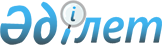 О государственных закупкахЗакон Республики Казахстан от 4 декабря 2015 года № 434-V ЗРК.
      Примечание РЦПИ!

      Порядок введения в действие настоящего Закона см. ст.52

      Вниманию пользователей!

      Для удобства пользования РЦПИ создано ОГЛАВЛЕНИЕ. Глава 1. ОБЩИЕ ПОЛОЖЕНИЯСтатья 1. Сфера применения настоящего Закона
      Настоящий Закон применяется к отношениям, связанным с приобретением товаров, работ, услуг, необходимых для обеспечения функционирования, а также выполнения государственных функций либо уставной деятельности заказчика, за исключением:
      1) услуг, приобретаемых у физических лиц по трудовым договорам;
      2) услуг, приобретаемых у физических лиц, не являющихся субъектами предпринимательской деятельности, по договорам возмездного оказания услуг;
      3) услуг, связанных с осуществлением командировочных расходов;
      4) государственного задания и товаров, работ, услуг, приобретаемых в рамках его выполнения в соответствии с бюджетным законодательством Республики Казахстан;
      5) внесения взносов (вкладов), в том числе в уставный капитал юридических лиц;
      6) товаров, работ, услуг, приобретаемых национальными управляющими холдингами, национальными холдингами, национальными управляющими компаниями, национальными компаниями и аффилиированными с ними юридическими лицами, Национальным Банком Республики Казахстан, его ведомствами, организациями, входящими в структуру Национального Банка Республики Казахстан, и юридическими лицами, пятьдесят и более процентов голосующих акций (долей участия в уставном капитале) которых принадлежат Национальному Банку Республики Казахстан или находятся в его доверительном управлении, и аффилиированными с ними юридическими лицами;
      7) товаров (продукции), работ и услуг военного и двойного назначения (применения), входящих в состав государственного оборонного заказа;
      8) товаров, работ, услуг, приобретаемых при проведении операции, предусмотренной подпунктом 11) пункта 2 статьи 5-1 Закона Республики Казахстан "О банках и банковской деятельности в Республике Казахстан".
      Сноска. Статья 1 с изменением, внесенным Законом РК от 27.02.2017 № 49-VI (вводится в действие по истечении десяти календарных дней после дня его первого официального опубликования).

Статья 2. Основные понятия, используемые в настоящем Законе
      В настоящем Законе используются следующие основные понятия:
      1) шаг аукциона – денежный интервал, на который снижается цена предмета аукциона;
      2) потенциальный поставщик – физическое лицо, осуществляющее предпринимательскую деятельность, юридическое лицо (за исключением государственных учреждений, если иное не установлено для них законами Республики Казахстан), временное объединение юридических лиц (консорциум), претендующие на заключение договора о государственных закупках. Физическое лицо, не являющееся субъектом предпринимательской деятельности, может являться потенциальным поставщиком в случае приобретения заказчиками жилища, принадлежащего на праве частной собственности такому физическому лицу;
      3) аффилиированное лицо потенциального поставщика – любое физическое или юридическое лицо, которое имеет право определять решения и (или) оказывать влияние на принимаемые данным потенциальным поставщиком решения, в том числе в силу сделки, совершенной в письменной форме, а также любое физическое или юридическое лицо, в отношении которого данный потенциальный поставщик имеет такое право;
      4) стартовая цена – цена, предложенная потенциальным поставщиком до проведения аукциона, прилагаемая к заявке на участие в аукционе;
      5) однородные товары, работы, услуги – товары, работы, услуги, которые, не являясь идентичными, имеют сходные характеристики и состоят из схожих компонентов, что позволяет им выполнять одни и те же функции и быть взаимозаменяемыми;
      6) аффилиированные лица государственных предприятий, юридических лиц, пятьдесят и более процентов голосующих акций (долей участия в уставном капитале) которых принадлежат государству, – юридические лица, в которых пятьдесят и более процентов голосующих акций (долей участия в уставном капитале) прямо либо косвенно принадлежат государственным предприятиям, юридическим лицам, пятьдесят и более процентов голосующих акций (долей участия в уставном капитале) которых принадлежат государству. Косвенная принадлежность означает принадлежность каждому последующему аффилиированному лицу пятидесяти и более процентов голосующих акций (долей участия в уставном капитале) иного юридического лица;
      7) демпинговая цена – цена, предложенная участником конкурса на работы, услуги, которая является низкой по сравнению с ценами, указанными в проектно-сметной документации, технико-экономическом обосновании, прошедших экспертизу в соответствии с законодательством Республики Казахстан. Цена на работы по разработке технико-экономического обоснования и проектно-сметной документации признается демпинговой в случае, если цена является низкой по сравнению с ценами, рассчитанными в соответствии с законодательством Республики Казахстан;
      8) работы – деятельность, имеющая вещественный результат, а также иная деятельность, отнесенная к работам в соответствии с законами Республики Казахстан;
      9) конкурсное ценовое предложение – цена, предложенная потенциальным поставщиком для участия в государственных закупках способом конкурса, прилагаемая к заявке на участие в конкурсе;
      10) конкурсная комиссия (аукционная комиссия) – коллегиальный орган, создаваемый организатором государственных закупок для выполнения процедуры проведения государственных закупок способом конкурса (аукциона), предусмотренным настоящим Законом. Конкурсная комиссия (аукционная комиссия) должна состоять из нечетного количества, но не менее трех человек;
      11) конкурсная документация (аукционная документация) – документация, представляемая потенциальному поставщику для подготовки заявки на участие в конкурсе (аукционе), в которой содержатся требования к заявке на участие в конкурсе (аукционе), условия и порядок осуществления государственных закупок способом конкурса (аукциона);
      12) услуги – деятельность, направленная на удовлетворение потребностей заказчика, не имеющая вещественного результата;
      13) резиденты Республики Казахстан – граждане Республики Казахстан, в том числе временно находящиеся за границей или находящиеся на государственной службе за ее пределами, за исключением граждан, имеющих документ на право постоянного проживания в иностранном государстве, выданный в соответствии с законодательством этого государства;
      иностранцы и лица без гражданства, имеющие документ на право постоянного проживания в Республике Казахстан;
      юридические лица, созданные в соответствии с законодательством Республики Казахстан, с местом нахождения на ее территории, а также их филиалы и представительства с местом нахождения в Республике Казахстан и за ее пределами;
      дипломатические, торговые и иные официальные представительства Республики Казахстан, находящиеся за ее пределами;
      14) государственные закупки – приобретение заказчиками на платной основе товаров, работ, услуг в порядке, установленном настоящим Законом и гражданским законодательством Республики Казахстан;
      15) веб-портал государственных закупок – информационная система государственного органа, предоставляющая единую точку доступа к электронным услугам государственных закупок;
      16) единый организатор государственных закупок – юридическое лицо, определенное Правительством Республики Казахстан, акиматом области, города республиканского значения и столицы или акиматом района, города, района в городе, осуществляющее выполнение процедур организации и проведения государственных закупок;
      17) идентификационный код государственной закупки – идентификационный номер, присваиваемый каждой государственной закупке (лоту), в котором содержится информация обо всех этапах государственной закупки;
      18) процедура организации и проведения государственных закупок – комплекс взаимосвязанных, последовательных мероприятий, осуществляемых организатором государственных закупок, соответствующей комиссией в соответствии с настоящим Законом, в целях заключения с потенциальным поставщиком договора о государственных закупках;
      19) субъекты системы государственных закупок – потенциальный поставщик, поставщик, заказчик, организатор государственных закупок, единый организатор государственных закупок, единый оператор в сфере государственных закупок, уполномоченный орган, эксперт;
      20) единый оператор в сфере государственных закупок – юридическое лицо, определенное уполномоченным органом в сфере государственных закупок, единственным собственником акций (долей участия в уставном капитале) которого является государство;
      21) уполномоченный орган в сфере государственных закупок (далее – уполномоченный орган) – государственный орган, осуществляющий руководство в сфере государственных закупок;
      22) договор о государственных закупках – гражданско-правовой договор, заключенный посредством веб-портала государственных закупок между заказчиком и поставщиком, удостоверенный электронными цифровыми подписями, за исключением случаев, предусмотренных настоящим Законом;
      23) предписание – обязательный для исполнения акт уполномоченного органа, направляемый объектам контроля для устранения выявленных нарушений законодательства Республики Казахстан о государственных закупках и (или) причин и условий, способствующих им, а также принятия мер ответственности, предусмотренных законами Республики Казахстан, к лицам, допустившим эти нарушения;
      24) поставщик – физическое лицо, осуществляющее предпринимательскую деятельность, юридическое лицо (за исключением государственных учреждений, если иное не установлено законами Республики Казахстан), временное объединение юридических лиц (консорциум), выступающие в качестве контрагента заказчика в заключенном с ним договоре о государственных закупках. Физическое лицо, не являющееся субъектом предпринимательской деятельности, может являться поставщиком в случае приобретения заказчиками жилища, принадлежащего на праве частной собственности такому физическому лицу;
      25) экспертная комиссия – коллегиальный орган, создаваемый организатором государственных закупок либо заказчиком с привлечением экспертов для участия в разработке технического задания и (или) технической спецификации закупаемых товаров, работ, услуг и (или) подготовке экспертного заключения в отношении соответствия предложений потенциальных поставщиков технической спецификации закупаемых товаров, работ, услуг;
      26) эксперт – физическое лицо, обладающее специальными и (или) техническими познаниями, опытом и квалификацией в области проводимых государственных закупок, подтверждаемыми соответствующими документами (дипломами, сертификатами, свидетельствами и другими документами), привлекаемое организатором государственных закупок либо заказчиком для участия в разработке технического задания и (или) технической спецификации закупаемых товаров, работ, услуг и (или) подготовке экспертного заключения в отношении соответствия предложений потенциальных поставщиков технической спецификации закупаемых товаров, работ, услуг;
      27) заказчики – государственные органы, государственные учреждения, а также государственные предприятия, юридические лица, пятьдесят и более процентов голосующих акций (долей участия в уставном капитале) которых принадлежат государству, и аффилиированные с ними юридические лица, за исключением национальных управляющих холдингов, национальных холдингов, национальных управляющих компаний, национальных компаний и аффилиированных с ними юридических лиц, Национального Банка Республики Казахстан, его ведомств, организаций, входящих в структуру Национального Банка Республики Казахстан, и юридических лиц, пятьдесят и более процентов голосующих акций (долей участия в уставном капитале) которых принадлежат Национальному Банку Республики Казахстан или находятся в его доверительном управлении, и аффилиированных с ними юридических лиц;
      28) товары – предметы (вещи), в том числе полуфабрикаты или сырье в твердом, жидком или газообразном состоянии, электрическая и тепловая энергия, объекты права интеллектуальной собственности, а также вещные права, с которыми можно совершать сделки купли-продажи в соответствии с законами Республики Казахстан;
      29) база данных цен на товары, работы, услуги – информационная подсистема, являющаяся частью веб-портала государственных закупок, содержащая сведения о сложившихся минимальных, средних и максимальных ценах на товары, работы, услуги по итогам государственных закупок;
      30) справочник товаров, работ, услуг (далее – справочник) – систематизированный перечень товаров, работ, услуг, являющихся предметом государственных закупок, имеющих свой уникальный код;
      31) национальный режим – режим, предусматривающий допуск товаров, работ, услуг иностранного происхождения и потенциальных поставщиков, предлагающих такие товары, работы, услуги, к участию в государственных закупках на равных условиях с товарами, работами, услугами отечественного происхождения и потенциальных поставщиков, предлагающих такие товары, работы, услуги, если требование о предоставлении такого режима установлено международными договорами, ратифицированными Республикой Казахстан;
      32) условная цена – цена, рассчитанная с учетом применения к конкурсному ценовому предложению участника конкурса относительного значения критериев, предусмотренных в конкурсной документации, и используемая исключительно при оценке и сопоставлении конкурсных ценовых предложений с целью определения победителя конкурса.
      Сноска. Статья 2 с изменением, внесенным Законом РК от 20.06.2018 № 161-VI (вводится в действие по истечении десяти календарных дней после дня его первого официального опубликования).

Статья 3. Законодательство Республики Казахстан о государственных закупках
      1. Законодательство Республики Казахстан о государственных закупках основывается на Конституции Республики Казахстан и состоит из норм Гражданского кодекса Республики Казахстан, настоящего Закона и иных нормативных правовых актов Республики Казахстан.
      2. Если международным договором, ратифицированным Республикой Казахстан, установлены иные правила, чем те, которые предусмотрены настоящим Законом, то применяются правила международного договора.Статья 4. Принципы осуществления государственных закупок
      Осуществление государственных закупок основывается на принципах:
      1) оптимального и эффективного расходования денег, используемых для государственных закупок;
      2) предоставления потенциальным поставщикам равных возможностей для участия в процедуре проведения государственных закупок, кроме случаев, предусмотренных настоящим Законом;
      3) добросовестной конкуренции среди потенциальных поставщиков;
      4) открытости и прозрачности процесса государственных закупок;
      5) оказания поддержки отечественным производителям товаров, а также отечественным поставщикам работ и услуг в той мере, в которой это не противоречит международным договорам, ратифицированным Республикой Казахстан;
      6) ответственности участников государственных закупок;
      7) недопущения коррупционных проявлений;
      8) приобретения инновационных и высокотехнологичных товаров, работ, услуг;
      9) соблюдения прав на объекты интеллектуальной собственности, содержащиеся в закупаемых товарах.
      Сноска. Статья 4 с изменением, внесенным Законом РК от 20.06.2018 № 161-VI (вводится в действие по истечении десяти календарных дней после дня его первого официального опубликования).

Статья 5. Процесс государственных закупок
      1. Процесс государственных закупок включает в себя:
      1) разработку и утверждение годового плана государственных закупок (предварительного годового плана государственных закупок);
      2) выбор поставщика и заключение с ним договора о государственных закупках;
      3) исполнение договора о государственных закупках.
      Положение настоящего пункта не распространяется на государственные закупки, осуществление которых предусмотрено статьей 50 настоящего Закона.
      2. На основании соответствующего бюджета (плана развития) заказчик разрабатывает и утверждает годовой план государственных закупок в порядке и форме, определенных правилами осуществления государственных закупок.
      На основании положительного предложения соответствующей бюджетной комиссии заказчик вправе разработать и утвердить предварительный годовой план государственных закупок.
      Предварительный годовой план государственных закупок действует до утверждения годового плана государственных закупок.
      Сведения о государственных закупках, предусмотренных в предварительном годовом плане государственных закупок, переходят в годовой план государственных закупок.
      Годовой план государственных закупок утверждается (уточняется) заказчиком в течение десяти рабочих дней со дня утверждения (уточнения) соответствующего бюджета (плана развития).
      Годовой план государственных закупок (предварительный годовой план государственных закупок) должен содержать следующие сведения:
      1) идентификационный код государственной закупки;
      2) номенклатуру товаров, работ, услуг согласно справочнику, включая суммы, выделенные для осуществления государственных закупок, без учета налога на добавленную стоимость;
      3) способ и сроки осуществления государственных закупок;
      4) планируемые сроки и место поставки товаров, выполнения работ, оказания услуг;
      5) планируемые сроки поставки товаров, выполнения работ, оказания услуг в соответствии с графиком и разбивкой по годам в пределах выделенных и предусмотренных сумм на каждый финансовый год в случаях, предусмотренных статьей 43 настоящего Закона;
      6) условия осуществления государственных закупок в соответствии со статьей 51 настоящего Закона.
      Сведения о государственных закупках, указанные в подпунктах 1), 2), 3), 4), 5) и 6) части шестой настоящего пункта, в случаях, предусмотренных подпунктом 2-1) части второй пункта 2 статьи 79 Бюджетного кодекса Республики Казахстан, утверждаются заказчиком в годовом плане государственных закупок.
      Годовой план государственных закупок утверждается заказчиком в течение десяти рабочих дней со дня исполнения пункта 7 статьи 153 Бюджетного кодекса Республики Казахстан.
      Заказчики при планировании и осуществлении государственных закупок должны исходить из приоритета приобретения инновационных и высокотехнологичных товаров, работ, услуг.
      3. Заказчик в течение пяти рабочих дней со дня утверждения годового плана государственных закупок (предварительного годового плана государственных закупок) обязан разместить его на веб-портале государственных закупок, за исключением сведений, составляющих государственные секреты в соответствии с законодательством Республики Казахстан о государственных секретах и (или) содержащих служебную информацию ограниченного распространения, определенную Правительством Республики Казахстан, которые предоставляются в уполномоченный орган без использования веб-портала государственных закупок.
      4. Заказчики вправе вносить изменения и (или) дополнения в годовой план государственных закупок не более одного раза в месяц.
      Требование части первой настоящего пункта не распространяется на случаи:
      1) осуществления государственных закупок государственными предприятиями, юридическими лицами, более пятидесяти процентов голосующих акций (долей участия в уставном капитале) которых принадлежат государству, и аффилированными с ними юридическими лицами;
      2) исполнения предписаний, уведомлений об устранении нарушений, выявленных по результатам контрольных мероприятий, в том числе по результатам камерального контроля;
      3) осуществления государственных закупок при уточнении (корректировке) соответствующего бюджета в соответствии с законодательством Республики Казахстан.
      Заказчик в течение пяти рабочих дней со дня принятия решения о внесении изменений и (или) дополнений в годовой план государственных закупок (предварительный годовой план государственных закупок) обязан разместить внесенные изменения и (или) дополнения на веб-портале государственных закупок, за исключением сведений, составляющих государственные секреты в соответствии с законодательством Республики Казахстан о государственных секретах и (или) содержащих служебную информацию ограниченного распространения, определенную Правительством Республики Казахстан, которые предоставляются в уполномоченный орган без использования веб-портала государственных закупок.
      5. Не подлежат включению в годовой план государственных закупок (предварительный годовой план государственных закупок) сведения о государственных закупках, осуществляемых в соответствии с подпунктами 4), 9), 31), 32) и 35) пункта 3 статьи 39 и статьей 50 настоящего Закона.
      6. Решение об осуществлении государственных закупок принимается заказчиком на основании утвержденного либо уточненного годового плана государственных закупок (предварительного годового плана государственных закупок).
      Заказчики вправе принять решение об осуществлении государственных закупок до утверждения соответствующего бюджета в случае осуществления государственных закупок способом конкурса с использованием двухэтапных процедур.
      7. Не допускается приобретение товаров, работ, услуг, не предусмотренных утвержденным (уточненным) годовым планом государственных закупок (предварительным годовым планом государственных закупок), за исключением приобретения товаров, работ, услуг в соответствии с подпунктами 4), 9), 31), 32) и 35) пункта 3 статьи 39 и статьей 50 настоящего Закона.
      8. Выбор поставщика товаров, работ, услуг осуществляется в порядке, определенном настоящим Законом, за исключением случаев, предусмотренных пунктом 3 статьи 39 настоящего Закона.
      9. При осуществлении государственных закупок способом конкурса единым оператором в сфере государственных закупок обеспечивается конфиденциальность конкурсных ценовых предложений потенциальных поставщиков до подведения итогов государственных закупок.
      10. Заказчик до заключения договора о государственных закупках вправе отказаться от осуществления государственных закупок в случаях:
      1) сокращения расходов на приобретение товаров, работ, услуг, предусмотренных в утвержденном (уточненном) годовом плане государственных закупок (предварительном годовом плане государственных закупок), произошедших при уточнении (корректировке) соответствующих бюджета, проекта бюджета, в соответствии с законодательством Республики Казахстан;
      2) внесения изменений и дополнений в стратегический план государственного органа, бюджет (план развития) заказчика, исключающих необходимость приобретения товаров, работ, услуг, предусмотренных в утвержденном (уточненном) годовом плане государственных закупок (предварительном годовом плане государственных закупок), в соответствии с законодательством Республики Казахстан.
      В случае, предусмотренном подпунктом 2) настоящего пункта, внесение изменений и дополнений в годовой план государственных закупок (предварительный годовой план государственных закупок), направленных на приобретение таких товаров, работ, услуг в текущем году, не допускается.
      11. Заказчик либо организатор государственных закупок в течение пяти рабочих дней со дня принятия решения, указанного в пункте 10 настоящей статьи, обязан:
      1) известить о принятом решении лиц, участвующих в проводимых государственных закупках;
      2) возвратить внесенные обеспечения заявок на участие в конкурсе (аукционе).
      Сноска. Статья 5 с изменениями, внесенными Законом РК от 05.05.2017 № 60-VI (вводится в действие по истечении десяти календарных дней после дня его первого официального опубликования).

Статья 6. Ограничения, связанные с участием в государственных закупках
      1. Потенциальный поставщик не вправе участвовать в проводимых государственных закупках, если:
      1) близкие родственники, супруг (супруга) или свойственники первых руководителей данного потенциального поставщика и (или) уполномоченного представителя данного потенциального поставщика обладают правом принимать решение о выборе поставщика либо являются представителем заказчика или организатора государственных закупок в проводимых государственных закупках;
      2) потенциальный поставщик и (или) его работник оказывали заказчику либо организатору государственных закупок экспертные, консультационные и (или) иные услуги по подготовке проводимых государственных закупок, участвовали в качестве генерального проектировщика либо субпроектировщика в разработке технико-экономического обоснования и (или) проектной (проектно-сметной) документации на строительство объекта, являющегося предметом проводимых государственных закупок, за исключением участия разработчика технико-экономического обоснования в государственных закупках по разработке проектной (проектно-сметной) документации.
      Данное требование не распространяется на проекты, реализуемые в соответствии с международными стандартами строительства;
      3) руководитель потенциального поставщика, претендующего на участие в государственных закупках, связан с управлением, учреждением, участием в уставном капитале юридических лиц, находящихся в реестре недобросовестных участников государственных закупок;
      4) руководитель потенциального поставщика, претендующего на участие в государственных закупках, является физическим лицом, осуществляющим предпринимательскую деятельность, включенным в реестр недобросовестных участников государственных закупок;
      5) потенциальный поставщик, являющийся физическим лицом, осуществляющим предпринимательскую деятельность, претендующий на участие в государственных закупках, является руководителем потенциального поставщика, который включен в реестр недобросовестных участников государственных закупок;
      6) потенциальный поставщик состоит в реестре недобросовестных участников государственных закупок;
      7) на имущество потенциального поставщика и (или) привлекаемого им субподрядчика (соисполнителя), балансовая стоимость которого превышает десять процентов от стоимости соответствующих основных средств, наложен арест;
      8) потенциальный поставщик и (или) привлекаемый им субподрядчик (соисполнитель) имеют неисполненные обязательства по исполнительным документам и включены уполномоченным органом, осуществляющим реализацию государственной политики и государственное регулирование деятельности в сфере обеспечения исполнения исполнительных документов, в Единый реестр должников;
      9) деятельность потенциального поставщика и (или) привлекаемого им субподрядчика (соисполнителя) приостановлена в соответствии с законодательством Республики Казахстан либо законодательством государства потенциального поставщика-нерезидента Республики Казахстан;
      10) потенциальный поставщик и (или) привлекаемый им субподрядчик (соисполнитель), и (или) их руководитель, учредители (акционеры) включены в перечень организаций и лиц, связанных с финансированием терроризма и экстремизма, в порядке, установленном законодательством Республики Казахстан.
      2. Потенциальный поставщик и аффилиированное лицо потенциального поставщика не имеют права участвовать в одном лоте конкурса (аукциона).
      3. Заказчик, в интересах которого осуществляются государственные закупки, не имеет права участвовать в таких закупках в качестве потенциального поставщика.
      4. Нарушения требований пунктов 1 и 2 настоящей статьи могут быть установлены заказчиком, организатором государственных закупок, единым организатором государственных закупок, уполномоченным органом либо органами государственного аудита и финансового контроля на любой стадии осуществления государственных закупок.
      5. Уполномоченный орган либо орган государственного аудита и финансового контроля не позднее пяти рабочих дней со дня установления факта нарушения требований пунктов 1 и 2 настоящей статьи письменно уведомляет об этом:
      1) заказчика, если такой факт установлен после заключения договора о государственных закупках;
      2) организатора государственных закупок, единого организатора государственных закупок, если такой факт установлен до заключения договора о государственных закупках.
      При этом к уведомлению должны быть приложены копии документов, подтверждающие данный факт.
      6. Страховые агенты и страховые брокеры не вправе участвовать в государственных закупках по предоставлению услуг, связанных с заключением договора страхования.
      Сноска. Статья 6 с изменениями, внесенными Законом РК от 02.07.2018 № 166-VІ (вводится в действие по истечении десяти календарных дней после дня его первого официального опубликования).



Статья 7. Порядок определения организатора государственных закупок
      1. Для выполнения процедур организации и проведения государственных закупок заказчик определяет организатора государственных закупок, а также должностное лицо заказчика, представляющее интересы последнего в предстоящих государственных закупках, за исключением случаев, когда заказчик и организатор государственных закупок выступают в одном лице.
      2. Организатором государственных закупок может выступить сам заказчик непосредственно либо в лице своего структурного подразделения, ответственного за выполнение процедур организации и проведения государственных закупок.
      Заказчик вправе определить организатором государственных закупок подведомственное государственное учреждение заказчика.
      3. Заказчик вправе выступить в качестве организатора государственных закупок для нескольких государственных учреждений, подведомственных заказчику.
      4. Заказчик вправе для нескольких государственных учреждений, подведомственных заказчику, определить среди них организатора государственных закупок.
      5. Администратор бюджетной программы вправе выступать в качестве организатора государственных закупок для подведомственного ему государственного учреждения, юридического лица, в отношении которого он выступает органом государственного управления, либо лица, аффилиированного с юридическим лицом, в отношении которого администратор бюджетной программы выступает органом государственного управления.
      Государственное предприятие вправе выступать в качестве организатора государственных закупок для аффилиированных с ним лиц.
      Юридическое лицо, пятьдесят и более процентов голосующих акций (долей участия в уставном капитале) которого принадлежат государству, вправе выступать организатором государственных закупок для аффилиированных с ним лиц.
      6. Организатор государственных закупок обязан определить должностное лицо, представляющее его во взаимоотношениях с заказчиком, потенциальными поставщиками, соответствующими комиссиями и экспертом, за исключением случаев, когда заказчик и организатор государственных закупок выступают в одном лице. Представитель организатора государственных закупок должен быть определен из числа работников структурного подразделения, ответственного за выполнение процедур организации и проведения государственных закупок.Статья 8. Порядок осуществления государственных закупок единым организатором государственных закупок
      1. В целях проведения единых государственных закупок:
      1) Правительство Республики Казахстан для заказчиков определяет единого организатора государственных закупок.
      Организация и проведение государственных закупок товаров, работ, услуг выполняются единым организатором государственных закупок по перечню бюджетных программ и (или) товарам, работам, услугам, определяемым уполномоченным органом;
      2) акимат области, города республиканского значения и столицы определяет для заказчиков единого организатора государственных закупок.
      Организация и проведение государственных закупок товаров, работ, услуг выполняются единым организатором государственных закупок по бюджетным программам и (или) товарам, работам, услугам, определяемым акиматом соответствующей области, города республиканского значения и столицы;
      3) акимат района, города, района в городе определяет для заказчиков единого организатора государственных закупок.
      Организация и проведение государственных закупок товаров, работ, услуг выполняются единым организатором государственных закупок по бюджетным программам и (или) товарам, работам, услугам, определяемым акиматом соответствующего района, города, района в городе.
      2. Единый организатор государственных закупок проводит государственные закупки с соблюдением следующих последовательных этапов:
      1) представление заказчиком единому организатору государственных закупок задания на организацию и проведение государственных закупок, содержащего документы, установленные правилами осуществления государственных закупок;
      2) разработка и утверждение единым организатором государственных закупок проекта конкурсной документации (аукционной документации) на основании представленного заказчиком задания, содержащего документы, установленные правилами осуществления государственных закупок;
      3) определение и утверждение единым организатором государственных закупок состава конкурсной комиссии (аукционной комиссии).
      В состав конкурсной комиссии (аукционной комиссии), определяемой и утверждаемой единым организатором государственных закупок, также входят представители заказчика, при этом в случае организации и проведения государственных закупок:
      единым организатором государственных закупок, определенным в соответствии с подпунктом 1) пункта 1 настоящей статьи, председателем конкурсной комиссии (аукционной комиссии) должен быть определен первый руководитель заказчика;
      по материально-техническому обеспечению деятельности центральных исполнительных органов единым организатором государственных закупок председатель конкурсной комиссии (аукционной комиссии) определяется первым руководителем центрального исполнительного органа;
      единым организатором государственных закупок, определенным в соответствии с подпунктом 2) пункта 1 настоящей статьи, председателем конкурсной комиссии (аукционной комиссии) должен быть определен аким соответствующей области, города республиканского значения и столицы;
      единым организатором государственных закупок, определенным в соответствии с подпунктом 3) пункта 1 настоящей статьи, председателем конкурсной комиссии (аукционной комиссии) должен быть определен аким соответствующего района, города, района в городе;
      4) в случае необходимости внесение изменений и (или) дополнений единым организатором государственных закупок в конкурсную документацию (аукционную документацию);
      5) размещение единым организатором государственных закупок на веб-портале государственных закупок объявления о проведении государственных закупок;
      6) направление единым организатором государственных закупок заказчику запросов и замечаний со стороны лиц, автоматически зарегистрированных на веб-портале государственных закупок, получивших конкурсную документацию (аукционную документацию) к проекту договора о государственных закупках и (или) технической спецификации конкурсной документации (аукционной документации);
      7) определение победителя государственных закупок способом конкурса (аукциона);
      8) заключение заказчиком договора о государственных закупках с победителем на основании протокола об итогах государственных закупок в порядке, установленном настоящим Законом и правилами осуществления государственных закупок.
      3. Заказчик не позднее десяти рабочих дней со дня утверждения годового плана государственных закупок (предварительного годового плана государственных закупок) либо внесения изменений и (или) дополнений в годовой план государственных закупок (предварительный годовой план государственных закупок) предоставляет единому организатору государственных закупок информацию о планируемых государственных закупках товаров, работ, услуг.
      4. Организация и проведение государственных закупок единым организатором государственных закупок осуществляются в соответствии с требованиями, предъявляемыми к организатору государственных закупок с учетом особенностей, установленных настоящим Законом и правилами осуществления государственных закупок.Статья 9. Квалификационные требования, предъявляемые к потенциальному поставщику
      1. К потенциальным поставщикам предъявляются следующие квалификационные требования:
      1) обладать правоспособностью (для юридических лиц), гражданской дееспособностью (для физических лиц);
      2) являться платежеспособным, не иметь налоговой задолженности;
      3) не подлежать процедуре банкротства либо ликвидации;
      4) обладать соответствующими материальными и трудовыми ресурсами, достаточными для исполнения обязательств по договору о государственных закупках товаров, работ, услуг;
      5) наличие опыта работы.
      Требование подпункта 5) настоящего пункта устанавливается в соответствии с критериями, определяемыми правилами осуществления государственных закупок.
      2. Не допускается установление квалификационных требований, указанных в подпункте 4) пункта 1 настоящей статьи, которые:
      1) ограничивают и необоснованно усложняют участие потенциальных поставщиков в государственных закупках;
      2) непосредственно не вытекают из необходимости выполнения обязательств по договору о государственных закупках товаров, работ, услуг.
      3. Потенциальный поставщик в подтверждение его соответствия квалификационным требованиям, установленным настоящей статьей, представляет организатору государственных закупок соответствующие документы, предусмотренные правилами осуществления государственных закупок.
      4. Потенциальный поставщик-нерезидент Республики Казахстан в подтверждение его соответствия квалификационным требованиям, установленным настоящей статьей, представляет те же документы, что и резиденты Республики Казахстан, либо документы, подтверждающие аналогичные сведения о квалификации потенциального поставщика-нерезидента Республики Казахстан.
      5. Правоспособность потенциального поставщика, осуществляющего виды деятельности, на занятие которыми необходимо получение разрешения, направление уведомления, подтверждается посредством информационных систем государственных органов в соответствии с законодательством Республики Казахстан об информатизации.
      В случае отсутствия сведений в информационных системах государственных органов потенциальный поставщик представляет нотариально засвидетельствованную копию соответствующего разрешения (уведомления), полученного (направленного) в соответствии с законодательством Республики Казахстан.
      6. Квалификационные требования, установленные пунктом 1 настоящей статьи, распространяются также на физических лиц, осуществляющих предпринимательскую деятельность, и юридических лиц, которых потенциальный поставщик предусматривает привлечь в качестве субподрядчиков по выполнению работ либо соисполнителей по оказанию услуг, являющихся предметом проводимых государственных закупок.
      Потенциальный поставщик, который предусматривает привлечение субподрядчиков (соисполнителей) работ либо услуг, должен представить организатору государственных закупок документы, подтверждающие соответствие привлекаемых субподрядчиков (соисполнителей) работ либо услуг квалификационным требованиям, установленным пунктом 1 настоящей статьи.
      В случае привлечения субподрядчиков (соисполнителей) для выполнения отдельных видов работ либо услуг документы, подтверждающие их соответствие квалификационным требованиям, установленным пунктом 1 настоящей статьи, представляются на выполняемые ими виды работ, услуг.
      Предельные объемы работ и услуг, которые могут быть переданы субподрядчикам (соисполнителям) для выполнения работ либо оказания услуг, не должны превышать в совокупности две трети объема выполняемых работ или оказываемых услуг.
      При этом субподрядчикам (соисполнителям) запрещается передавать иным субподрядчикам (соисполнителям) объемы выполнения работ либо оказания услуг, являющихся предметом проводимых государственных закупок.
      7. Квалификационные требования не распространяются на случаи осуществления государственных закупок, предусмотренные статьями 37, 38, подпунктом 2) пункта 2 и пунктом 3 статьи 39 и статьей 42 настоящего Закона.
      8. Не допускается установление квалификационных требований, не предусмотренных пунктом 1 настоящей статьи, за исключением случаев, предусмотренных статьями 31, 50 и пунктом 6 статьи 51 настоящего Закона.Статья 10. Основания признания потенциального поставщика не соответствующим квалификационным требованиям
      1. Потенциальный поставщик признается не соответствующим квалификационным требованиям по одному из следующих оснований:
      1) непредставления документа (документов) для подтверждения соответствия квалификационным требованиям потенциального поставщика и (или) привлекаемого им субподрядчика (соисполнителя) работ либо услуг;
      2) установления факта несоответствия квалификационным требованиям на основании информации, содержащейся в документах, предоставленных потенциальным поставщиком для подтверждения его соответствия, а также несоответствия привлекаемого им субподрядчика (соисполнителя) работ либо услуг квалификационным требованиям;
      3) установления факта предоставления недостоверной информации по квалификационным требованиям.
      2. Не допускается признание потенциального поставщика и (или) привлекаемого им субподрядчика (соисполнителя) работ либо услуг не соответствующим квалификационным требованиям по основаниям, не предусмотренным пунктом 1 настоящей статьи.Статья 11. Последствия предоставления потенциальным поставщиком недостоверной информации
      1. Потенциальные поставщики, предоставившие недостоверную информацию, позволившую им стать победителем конкурса (аукциона), по результатам которой с ними заключен договор о государственных закупках, включаются в реестр недобросовестных участников государственных закупок в порядке, установленном настоящим Законом.
      2. Достоверность информации, предоставляемой потенциальным поставщиком, может быть установлена заказчиком, организатором государственных закупок, единым организатором государственных закупок, уполномоченным органом либо органами государственного аудита и финансового контроля на любой стадии осуществления государственных закупок.
      3. Уполномоченный орган либо органы государственного аудита и финансового контроля, установившие факт предоставления потенциальным поставщиком недостоверной информации, позволившей ему стать победителем конкурса (аукциона), не позднее пяти рабочих дней со дня установления такого факта письменно уведомляют об этом:
      1) заказчика, если такой факт установлен после заключения договора о государственных закупках;
      2) организатора государственных закупок, единого организатора государственных закупок, если такой факт установлен до заключения договора о государственных закупках.
      При этом к уведомлению должны быть приложены копии документов, подтверждающие данный факт.Статья 12. Реестры, формируемые в сфере государственных закупок
      1. Уполномоченный орган осуществляет формирование и ведение следующих республиканских реестров в сфере государственных закупок (далее – реестры):
      1) заказчиков;
      2) договоров о государственных закупках;
      3) недобросовестных участников государственных закупок;
      4) квалифицированных потенциальных поставщиков.
      2. Реестр заказчиков представляет собой перечень юридических лиц, обязанных осуществлять приобретение товаров, работ, услуг, необходимых им для обеспечения функционирования, а также выполнения государственных функций либо уставной деятельности в соответствии с настоящим Законом и гражданским законодательством Республики Казахстан.
      3. Реестр договоров о государственных закупках представляет собой перечень договоров о государственных закупках, заключенных заказчиками в соответствующем финансовом году, и содержит сведения о предмете, количественных и стоимостных показателях договора о государственных закупках, о результатах исполнения сторонами договорных обязательств.
      Внесение в реестр договоров о государственных закупках сведений осуществляется заказчиком по:
      заключенным договорам о государственных закупках в соответствующем финансовом году – не позднее десяти рабочих дней со дня вступления в силу договора о государственных закупках;
      исполнению договора о государственных закупках (акт приема-передачи товаров или акт выполненных работ, оказанных услуг) – не позднее десяти рабочих дней со дня подписания;
      осуществленным платежам по договорам о государственных закупках – не позднее десяти рабочих дней со дня проведения платежа.
      Не подлежат включению в реестр договоров о государственных закупках сведения о договорах, заключенных по результатам государственных закупок, предусмотренных подпунктами 9), 18), 31), 32) и 35) пункта 3 статьи 39 и статьей 50 настоящего Закона.
      4. Реестр недобросовестных участников государственных закупок представляет собой перечень:
      1) поставщиков, с которыми заказчики в одностороннем порядке расторгли договоры о государственных закупках, в ходе исполнения которых установлено, что поставщик не соответствует квалификационным требованиям и требованиям конкурсной документации (аукционной документации) или предоставил недостоверную информацию о своем соответствии таким требованиям, что позволило ему стать победителем конкурса (аукциона), по результатам которой заключен такой договор;
      2) потенциальных поставщиков, определенных победителями (потенциальных поставщиков, занявших второе место), уклонившихся от заключения договора о государственных закупках;
      3) поставщиков, не исполнивших либо ненадлежащим образом исполнивших свои обязательства по заключенным с ними договорам о государственных закупках.
      В случаях, указанных в подпунктах 1) и 3) части первой настоящего пункта, заказчик обязан не позднее тридцати календарных дней со дня, когда ему стало известно о факте нарушения поставщиком законодательства Республики Казахстан о государственных закупках, обратиться с иском в суд о признании такого потенциального поставщика или поставщика недобросовестным участником государственных закупок.
      5. Реестр недобросовестных участников государственных закупок, предусмотренных подпунктами 1) и 3) части первой пункта 4 настоящей статьи, формируется на основании решений судов, вступивших в законную силу.
      Реестр недобросовестных участников государственных закупок, предусмотренных подпунктом 2) части первой пункта 4 настоящей статьи, формируется на основании решения уполномоченного органа о признании потенциальных поставщиков недобросовестными участниками государственных закупок.
      6. Поставщики, включенные в реестр недобросовестных участников государственных закупок по основаниям, предусмотренным подпунктами 1) и 3) части первой пункта 4 настоящей статьи, не допускаются к участию в государственных закупках в течение двадцати четырех месяцев со дня вступления в законную силу решения суда о признании их недобросовестными участниками государственных закупок.
      Потенциальные поставщики, включенные в реестр недобросовестных участников государственных закупок по основанию, предусмотренному подпунктом 2) части первой пункта 4 настоящей статьи, не допускаются к участию в государственных закупках в течение двадцати четырех месяцев со дня принятия решения уполномоченным органом о признании их недобросовестными участниками государственных закупок.
      Сведения, содержащиеся в реестре недобросовестных участников государственных закупок, исключаются из указанного реестра не позднее одного рабочего дня со дня окончания срока, установленного частями первой и второй настоящего пункта.
      7. Решение о внесении потенциального поставщика или поставщика в реестр недобросовестных участников государственных закупок может быть обжаловано им в соответствии с законодательством Республики Казахстан.
      8. Сведения, содержащиеся в реестрах, за исключением сведений, составляющих государственные секреты в соответствии с законодательством Республики Казахстан о государственных секретах и (или) содержащих служебную информацию ограниченного распространения, определенную Правительством Республики Казахстан, размещаются на веб-портале государственных закупок и должны быть доступны для ознакомления заинтересованным лицам без взимания платы.
      9. Реестр квалифицированных потенциальных поставщиков представляет собой перечень потенциальных поставщиков, соответствующих квалификационным требованиям, предусмотренным в правилах формирования и ведения реестров в сфере государственных закупок.
      10. В реестр недобросовестных участников государственных закупок не включаются потенциальные поставщики и поставщики, определенные в случаях, предусмотренных подпунктами 1), 2), 27) и 36) пункта 3 статьи 39 настоящего Закона.Статья 13. Способы осуществления государственных закупок
      1. Государственные закупки осуществляются одним из следующих способов:
      1) конкурса (открытого конкурса, конкурса с предварительным квалификационным отбором, конкурса с использованием двухэтапных процедур);
      2) на аукционах;
      3) запроса ценовых предложений;
      4) из одного источника;
      5) через товарные биржи.
      2. Заказчик определяет способ осуществления государственных закупок в соответствии с настоящим Законом.
      3. Государственные закупки осуществляются на веб-портале государственных закупок, за исключением случаев, предусмотренных настоящим Законом.
      4. Заказчик вправе определить способ осуществления государственных закупок исходя из годовых объемов товаров, работ, услуг, необходимых для обеспечения деятельности его филиала (представительства), при условии осуществления таких государственных закупок от имени заказчика непосредственно филиалом (представительством) заказчика.
      5. В случае наличия в перечне материальных ценностей государственного материального резерва, выпускаемых в порядке освежения, товаров, соответствующих требованиям заказчика, заказчик обязан первоначально осуществить закупки материальных ценностей государственного материального резерва, выпускаемых в порядке освежения, согласно подпункту 8) пункта 3 статьи 39 настоящего Закона в порядке, определяемом Правительством Республики Казахстан. При этом транспортные расходы, в том числе расходы, связанные с погрузкой-разгрузкой товара, осуществляются за счет заказчика.
      Перечень материальных ценностей государственного материального резерва, выпускаемых в порядке освежения, формируется уполномоченным органом в области государственного материального резерва и размещается на веб-портале государственных закупок. Статья 14. Применение национального режима при осуществлении государственных закупок
      1. При осуществлении государственных закупок к товарам, происходящим из иностранных государств, работам, услугам, соответственно выполняемым, оказываемым иностранными потенциальными поставщиками, применяется национальный режим в случаях и на условиях, которые предусмотрены международными договорами, ратифицированными Республикой Казахстан.
      2. Правительство Республики Казахстан вправе установить в исключительных случаях изъятия из национального режима на срок не более двух лет.
      3. Порядок установления изъятий из национального режима определяется Правительством Республики Казахстан. Глава 2. ГОСУДАРСТВЕННОЕ РЕГУЛИРОВАНИЕ ОСУЩЕСТВЛЕНИЯ
ГОСУДАРСТВЕННЫХ ЗАКУПОКСтатья 15. Компетенция Правительства Республики Казахстан в сфере государственных закупок
      Правительство Республики Казахстан:
      1) разрабатывает основные направления государственной политики в сфере государственных закупок и организует их осуществление;
      2) выполняет иные функции, возложенные на него Конституцией, настоящим Законом, иными законами Республики Казахстан и актами Президента Республики Казахстан.Статья 16. Компетенция уполномоченного органа
      Уполномоченный орган:
      1) утверждает правила осуществления государственных закупок;
      2) утверждает правила сбора, обобщения и анализа отчетности с учетом информации о закупках у отечественных товаропроизводителей, включенных в интегрированную с веб-порталом государственных закупок базу данных товаров, работ, услуг и их поставщиков, предусмотренную Предпринимательским кодексом Республики Казахстан;
      3) утверждает правила использования веб-портала государственных закупок;
      4) утверждает правила работы веб-портала государственных закупок в случае возникновения технических сбоев работы веб-портала государственных закупок;
      5) осуществляет контроль за соблюдением законодательства Республики Казахстан о государственных закупках, в том числе камеральный контроль, при необходимости проверяет достоверность отчетных данных, материалов и информации, предоставленных участниками государственных закупок;
      6) принимает решение об отмене решений организатора государственных закупок, единого организатора государственных закупок, заказчиков и конкурсных комиссий (аукционных комиссий), принятых с нарушением законодательства Республики Казахстан о государственных закупках, до заключения договоров о государственных закупках;
      7) определяет перечень видов товаров, работ, услуг, государственные закупки которых осуществляются в соответствии с типовыми конкурсными документациями (аукционными документациями), разрабатываемыми и утверждаемыми уполномоченными органами соответствующей отрасли по согласованию с уполномоченным органом;
      8) утверждает правила переподготовки и повышения квалификации работников, осуществляющих свою деятельность в сфере государственных закупок;
      9) утверждает правила формирования и ведения реестров в сфере государственных закупок;
      10) запрашивает необходимую информацию и материалы от участников государственных закупок в соответствии с правилами осуществления государственных закупок;
      11) привлекает для проведения экспертиз и консультаций специалистов государственных органов и иных организаций;
      12) осуществляет иные полномочия, предусмотренные настоящим Законом, иными законами Республики Казахстан, актами Президента Республики Казахстан и Правительства Республики Казахстан.Статья 17. Полномочия единого оператора в сфере государственных закупок
      Единый оператор в сфере государственных закупок:
      1) осуществляет развитие, сопровождение и системно-техническое обслуживание веб-портала государственных закупок;
      2) осуществляет управление проектами по развитию веб-портала государственных закупок;
      3) оказывает на безвозмездной основе субъектам государственных закупок услуги по использованию веб-портала государственных закупок;
      4) оказывает консультационную помощь субъектам системы государственных закупок по вопросам функционирования веб-портала государственных закупок на безвозмездной основе;
      5) обеспечивает информационную безопасность хранения электронных информационных ресурсов субъектов системы государственных закупок, размещенных на веб-портале государственных закупок;
      6) осуществляет информационное наполнение веб-портала государственных закупок в соответствии с правилами осуществления государственных закупок;
      7) взаимодействует с уполномоченными субъектами по вопросам интеграции информационных систем государственных органов, государственных электронных информационных ресурсов и обеспечения информационной безопасности;
      8) осуществляет внедрение и сопровождение базы данных цен на товары, работы, услуги с внедрением справочника. Глава 3. КОНТРОЛЬ И МОНИТОРИНГ ПРОВЕДЕНИЯ ГОСУДАРСТВЕННЫХ
ЗАКУПОКСтатья 18. Контроль за соблюдением законодательства Республики Казахстан о государственных закупках
      1. Контроль за соблюдением законодательства Республики Казахстан о государственных закупках осуществляется уполномоченным органом.
      Органы государственного аудита и финансового контроля осуществляют контроль за соблюдением законодательства Республики Казахстан о государственных закупках в пределах полномочий, установленных Законом Республики Казахстан "О государственном аудите и финансовом контроле".
      2. Объектами контроля являются:
      1) заказчик, организатор, единый организатор государственных закупок, конкурсная комиссия (аукционная комиссия), экспертная комиссия, эксперт;
      2) потенциальный поставщик, поставщик, а также лица, привлекаемые ими в качестве субподрядчиков по выполнению работ либо соисполнителей по оказанию услуг, в пределах предмета проводимых государственных закупок;
      3) лица, участвующие в государственных закупках через товарные биржи;
      4) единый оператор в сфере государственных закупок.
      3. Проверки осуществляются уполномоченным органом при наступлении одного из следующих случаев:
      1) письменного обращения потенциального поставщика, участника конкурса либо аукциона, поставщика либо их уполномоченного представителя с жалобой на действия (бездействие), решения заказчика, организатора государственных закупок, единого организатора государственных закупок либо конкурсной комиссии (аукционной комиссии), экспертной комиссии, эксперта, единого оператора в сфере государственных закупок. Рассмотрение такой жалобы осуществляется при соблюдении условий, предусмотренных статьями 47 и 48 настоящего Закона;
      2) при поступлении постановлений правоохранительных органов;
      3) по результатам анализа информации, полученной посредством системы управления рисками.
      4. Уполномоченный орган при выявлении в результате проведения контрольных мероприятий, в том числе камерального контроля, нарушения объектом контроля законодательства Республики Казахстан о государственных закупках принимает следующие меры:
      1) направляет объекту контроля обязательные для исполнения предписание, уведомление об устранении нарушений, выявленных по результатам камерального контроля;
      2) обращается в суд с иском о признании недействительными вступивших в силу договоров о государственных закупках, заключенных с нарушением законодательства Республики Казахстан о государственных закупках, за исключением договоров о государственных закупках, по которым обязательства исполнены надлежащим образом;
      3) приостанавливает расходные операции по кодам и счетам объектов контроля, открытым в центральном уполномоченном органе по исполнению бюджета, а также банковским счетам (за исключением корреспондентских) объектов контроля в порядке, установленном законодательными актами Республики Казахстан.
      5. При выявлении в результате проведения контрольных мероприятий факта совершения объектом контроля действия (бездействия), содержащего признаки состава уголовного правонарушения, уполномоченный орган и органы государственного аудита и финансового контроля обязаны в течение пяти рабочих дней со дня выявления такого факта передать информацию о совершении указанного действия (бездействия) и подтверждающие такой факт документы в правоохранительные органы.
      6. Действия (бездействие), а также решения уполномоченного органа и органов государственного аудита и финансового контроля могут быть обжалованы в порядке, установленном законодательством Республики Казахстан.Статья 19. Мониторинг государственных закупок
      1. Мониторинг государственных закупок осуществляется на основе сбора, обобщения, анализа, систематизации и оценки информации об осуществлении государственных закупок.
      2. Мониторинг государственных закупок осуществляется уполномоченным органом посредством веб-портала государственных закупок и на основе содержащейся в нем информации.
      3. По результатам мониторинга государственных закупок уполномоченный орган направляет ежегодный отчет о государственных закупках в Администрацию Президента Республики Казахстан и Правительство Республики Казахстан.
      4. Правила подготовки ежегодного отчета о государственных закупках утверждаются уполномоченным органом. Глава 4. ОСУЩЕСТВЛЕНИЕ ГОСУДАРСТВЕННЫХ ЗАКУПОК СПОСОБОМ
КОНКУРСАСтатья 20. Осуществление государственных закупок способом конкурса
      1. При осуществлении государственных закупок способом конкурса товаров, работ, услуг, не являющихся однородными, организатор государственных закупок вправе организовать и провести единые государственные закупки указанным способом с обязательным разделением таких товаров, работ, услуг в конкурсной документации на лоты.
      При осуществлении государственных закупок способом конкурса однородных товаров, работ, услуг организатор государственных закупок обязан в конкурсной документации разделить однородные товары, работы, услуги на лоты по месту их поставки (выполнения, оказания), за исключением случаев, предусмотренных пунктом 2 настоящей статьи.
      2. В случае наличия не менее пяти мест поставок товара, допускается указание в лоте, проводимом способом конкурса, нескольких мест поставок товара.
      3. При осуществлении государственных закупок способом конкурса нескольких видов однородных товаров, работ, услуг организатор государственных закупок обязан в конкурсной документации разделить товары, работы, услуги на лоты по их однородным видам и (или) по месту их поставки (выполнения, оказания) с учетом требований пункта 2 настоящей статьи.
      4. Рассмотрение заявок на участие в конкурсе, оценка и сопоставление конкурсных ценовых предложений участников конкурса, а также определение победителя конкурса осуществляются по каждому лоту, предусмотренному в конкурсной документации.
      5. В государственных закупках способом конкурса участвуют потенциальные поставщики, определенные по итогам рассмотрения заявок на участие в конкурсе соответствующими квалификационным требованиям и требованиям конкурсной документации.
      В государственных закупках способом конкурса с предварительным квалификационным отбором участвуют потенциальные поставщики, включенные в реестр квалифицированных потенциальных поставщиков.Статья 21. Конкурсная документация
      1. Конкурсная документация разрабатывается организатором государственных закупок на казахском и русском языках на основании электронной формы конкурсной документации, определенной правилами осуществления государственных закупок, с учетом требований законодательства Республики Казахстан о государственных секретах.
      2. Конкурсная документация, кроме квалификационных требований, установленных статьей 9 настоящего Закона, должна содержать:
      1) наименование и место нахождения организатора государственных закупок;
      2) техническую спецификацию с указанием требуемых функциональных, технических, качественных и эксплуатационных характеристик закупаемых товаров, работ, услуг. При этом техническая спецификация не должна противоречить требованиям, установленным законодательством Республики Казахстан в области технического регулирования. При необходимости в технической спецификации указывается нормативно-техническая документация.
      При осуществлении государственных закупок работ, требующих проектно-сметную документацию, вместо технической спецификации конкурсная документация должна содержать утвержденную в установленном порядке проектно-сметную документацию;
      3) количество товара, объемы выполняемых работ, оказываемых услуг, являющихся предметом проводимых государственных закупок;
      4) место поставки товара, выполнения работ, оказания услуг;
      5) требуемые сроки поставки товара, выполнения работ, оказания услуг, предоставление гарантии на качество предлагаемых товаров, работ, услуг;
      6) условия платежа и проект договора о государственных закупках;
      7) критерии, кроме цены, на основе которых будет определяться победитель конкурса, в том числе относительное значение каждого из таких критериев и расчет условной цены;
      8) требования к содержанию конкурсного ценового предложения, в том числе указания, помимо цены закупаемых товаров, работ, услуг, расходов на их транспортировку и страхование, оплату таможенных пошлин, налогов и сборов, а также иных расходов, предусмотренных условиями поставки товаров, выполнения работ, оказания услуг, за вычетом суммы налога на добавленную стоимость;
      9) валюту или валюты, в которых должно быть выражено конкурсное ценовое предложение участника конкурса, и курс, который будет применен для приведения условной цены к единой валюте в целях их сопоставления и оценки;
      10) требования к языку составления и представления заявок на участие в конкурсе, договора о государственных закупках в соответствии с законодательством Республики Казахстан о языках;
      11) условия внесения, содержание и виды обеспечения заявки на участие в конкурсе;
      12) указание на право потенциального поставщика изменять или отзывать свою заявку на участие в конкурсе до истечения окончательного срока их представления;
      13) порядок, способ и окончательный срок представления заявок на участие в конкурсе и требуемый срок действия заявок на участие в конкурсе;
      14) порядок предварительного обсуждения проекта конкурсной документации;
      15) дату и время вскрытия заявок на участие в конкурсе;
      16) описание процедуры вскрытия заявок на участие в конкурсе, рассмотрения заявок на участие в конкурсе, оценки и сопоставления конкурсных ценовых предложений;
      17) сведения о представителях заказчика и организатора государственных закупок, уполномоченных представлять их в предстоящих государственных закупках способом конкурса;
      18) условия, виды, объем и способ внесения обеспечения исполнения договора о государственных закупках;
      19) сведения о суммах, выделенных для приобретения товаров, работ, услуг, являющихся предметом проводимых государственных закупок способом конкурса.
      В конкурсной документации могут содержаться и другие дополнительные сведения, позволяющие потенциальным поставщикам получить наиболее полную информацию об условиях проводимых государственных закупок.
      3. В конкурсной документации запрещается устанавливать условия государственных закупок, которые влекут за собой ограничение количества потенциальных поставщиков, в случаях, не предусмотренных настоящим Законом, в том числе касающиеся:
      1) установления любых не измеряемых количественно и (или) неадминистрируемых требований к потенциальным поставщикам;
      2) содержания указаний на товарные знаки, знаки обслуживания, фирменные наименования, патенты, полезные модели, промышленные образцы, наименование места происхождения товара и наименование производителя, а также иных характеристик, определяющих принадлежность приобретаемого товара, работы, услуги отдельному потенциальному поставщику, за исключением следующих случаев осуществления государственных закупок:
      для доукомплектования, модернизации и дооснащения основного (установленного) оборудования, а также установленного программного обеспечения (лицензионного программного обеспечения);
      для определения поставщика услуг по предоставлению товара в лизинг и возникновения необходимости подробного описания предмета лизинга;
      для ремонта и (или) технического обслуживания имеющегося у заказчика товара.
      4. Для определения участника конкурса, предлагающего наиболее качественные товар, работу, услугу, организатор государственных закупок обязан предусмотреть в конкурсной документации следующие критерии, влияющие на конкурсное ценовое предложение:
      1) наличие у потенциального поставщика:
      опыта работы на рынке товаров, работ, услуг, являющихся предметом проводимых государственных закупок;
      документа, подтверждающего добровольное подтверждение соответствия предлагаемых товаров, в соответствии с законодательством Республики Казахстан в области технического регулирования;
      сертифицированной системы (сертифицированных систем) менеджмента качества в соответствии с требованиями национальных стандартов;
      документа, подтверждающего добровольную сертификацию на товар из вторичного сырья, полученного из отходов на территории Республики Казахстан;
      сертифицированной системы (сертифицированных систем) менеджмента управления окружающей средой в соответствии с требованиями национальных стандартов и (или) подтверждения соответствия стандарту экологически чистой продукции в соответствии с законодательством Республики Казахстан в области технического регулирования;
      2) функциональные, технические, качественные и эксплуатационные характеристики товаров, услуг и (или) расходы на эксплуатацию, техническое обслуживание и ремонт закупаемых товаров;
      3) предоставление подтверждения исключительных прав на объект интеллектуальной собственности в случае, если, по мнению участника, эти права имеют отношение к закупаемому товару.
      Расчет относительного значения критериев, влияющих на конкурсное ценовое предложение, определяется правилами осуществления государственных закупок.
      4-1. Организатор государственных закупок или единый организатор государственных закупок обязан предусмотреть в конкурсной документации приоритет на товар, произведенный с применением вторичного сырья, полученного из отходов на территории Республики Казахстан, имеющий подтверждающий документ согласно пункту 4 настоящей статьи.
      5. Проект конкурсной документации утверждается первым руководителем заказчика либо лицом, исполняющим его обязанности, либо ответственным секретарем или иным осуществляющим полномочия ответственного секретаря должностным лицом, определяемым Президентом Республики Казахстан.
      Проект конкурсной документации, разработанный единым организатором государственных закупок, утверждается первым руководителем единого организатора государственных закупок либо лицом, исполняющим его обязанности.
      Сноска. Статья 21 с изменениями, внесенными законами РК от 28.04.2016 № 506-V (вводится в действие по истечении шестидесяти календарных дней после дня его первого официального опубликования); от 20.06.2018 № 161-VI (вводится в действие по истечении десяти календарных дней после дня его первого официального опубликования).

Статья 22. Предварительное обсуждение проекта конкурсной документации
      1. Обязательным условием утверждения конкурсной документации является предварительное обсуждение проекта конкурсной документации потенциальными поставщиками.
      Замечания к проекту конкурсной документации, а также запросы о разъяснении положений конкурсной документации могут быть направлены заказчику, организатору государственных закупок, единому организатору государственных закупок не позднее пяти рабочих дней со дня размещения объявления об осуществлении государственных закупок.
      При отсутствии замечаний к проекту конкурсной документации принимается решение об утверждении конкурсной документации.
      2. В случае наличия замечаний заказчик, организатор государственных закупок в течение пяти рабочих дней со дня истечения срока предварительного обсуждения конкурсной документации принимают одно из следующих решений:
      1) вносят изменения и (или) дополнения в проект конкурсной документации;
      2) отклоняют замечания к проекту конкурсной документации с указанием обоснований причин их отклонения;
      3) дают разъяснения положений конкурсной документации.
      Со дня принятия указанных решений конкурсная документация считается утвержденной.
      Заказчик, организатор государственных закупок не позднее одного рабочего дня со дня принятия одного из решений, указанных в части первой настоящего пункта и части третьей пункта 1 настоящей статьи, обязаны разместить на веб-портале государственных закупок протокол предварительного обсуждения проекта конкурсной документации, а также текст конкурсной документации.
      Протокол предварительного обсуждения проекта конкурсной документации должен содержать информацию о поступивших замечаниях к проекту конкурсной документации и принятых решениях по ним.
      3. Срок окончательной даты представления потенциальными поставщиками заявок на участие в конкурсе должен быть не менее пятнадцати календарных дней со дня размещения протокола предварительного обсуждения проекта конкурсной документации, а также текста конкурсной документации.
      4. Решение заказчика по результатам предварительного обсуждения проекта конкурсной документации может быть обжаловано в порядке, определенном настоящим Законом.
      5. Требования настоящей статьи не распространяются на:
      1) государственные закупки, сведения о которых составляют государственные секреты в соответствии с законодательством Республики Казахстан о государственных секретах и (или) содержат служебную информацию ограниченного распространения, определенную Правительством Республики Казахстан;
      2) государственные закупки работ, требующих проектно-сметной документации, где вместо технической спецификации конкурсная документация содержит проектно-сметную документацию, прошедшую экспертизу в соответствии с законодательством Республики Казахстан.Статья 23. Извещение об осуществлении государственных закупок способом конкурса
      1. Организатор государственных закупок не позднее трех рабочих дней со дня утверждения проекта конкурсной документации обязан разместить на веб-портале государственных закупок текст объявления об осуществлении государственных закупок способом конкурса.
      2. В случае осуществления повторных государственных закупок способом конкурса организатор государственных закупок не менее чем за десять календарных дней до окончательной даты представления заявок на участие в конкурсе обязан разместить на веб-портале государственных закупок текст объявления об осуществлении повторных государственных закупок способом конкурса при условии неизменности конкурсной документации несостоявшегося конкурса.
      3. В случае осуществления повторных государственных закупок способом конкурса и внесения изменений и (или) дополнений в конкурсную документацию государственные закупки проводятся в соответствии с пунктом 1 настоящей статьи с учетом требований статьи 22 настоящего Закона.Статья 24. Заявка на участие в конкурсе
      1. Заявка на участие в конкурсе является формой выражения согласия потенциального поставщика с требованиями и условиями, установленными конкурсной документацией, а также согласия потенциального поставщика на получение сведений о нем, подтверждающих соответствие квалификационным требованиям и ограничениям, установленным статьей 6 настоящего Закона.
      2. Заявка на участие в конкурсе представляется потенциальным поставщиком организатору государственных закупок посредством веб-портала государственных закупок в форме электронного документа до истечения окончательного срока ее представления, указанного в конкурсной документации.
      3. Заявка на участие в конкурсе должна содержать подтверждение потенциального поставщика:
      1) об отсутствии нарушений ограничений, предусмотренных статьей 6 настоящего Закона;
      2) об отсутствии между ним и заказчиком либо организатором государственных закупок отношений, запрещенных настоящим Законом;
      3) о согласии на расторжение в порядке, установленном законами Республики Казахстан, договора о государственных закупках в случае выявления фактов, указанных в пункте 19 статьи 43 настоящего Закона.
      Конкурсное ценовое предложение, а также документы, которые должны содержаться в заявке на участие в конкурсе, определяются правилами осуществления государственных закупок.
      4. Заявка на участие в конкурсе потенциального поставщика подлежит автоматическому отклонению веб-порталом государственных закупок в следующих случаях:
      1) потенциальным поставщиком ранее представлена заявка на участие в данном конкурсе;
      2) заявка на участие в конкурсе поступила на веб-портал государственных закупок после истечения окончательного срока приема заявок на участие в данном конкурсе;
      3) конкурсное ценовое предложение превышает сумму, выделенную для приобретения данных товаров, работ, услуг;
      4) предусмотренных подпунктами 3), 4), 5), 6) и 8) пункта 1 статьи 6 настоящего Закона.
      5. Потенциальный поставщик не позднее окончания срока представления заявок на участие в конкурсе вправе:
      1) изменить и (или) дополнить внесенную заявку на участие в конкурсе;
      2) отозвать свою заявку на участие в конкурсе, не утрачивая права на возврат внесенного им обеспечения заявки на участие в конкурсе.
      Не допускаются внесение изменений и (или) дополнений, равно как отзыв заявки на участие в конкурсе после истечения окончательного срока представления заявок на участие в конкурсе.
      6. Срок действия заявки на участие в конкурсе должен соответствовать требуемому сроку, установленному конкурсной документацией.
      7. Потенциальным поставщикам, подавшим заявку на участие в конкурсе, с момента размещения протокола вскрытия заявок обеспечивается доступ на просмотр заявок на участие в данном конкурсе других потенциальных поставщиков.Статья 25. Обеспечение заявки на участие в конкурсе
      1. Обеспечение заявки на участие в конкурсе вносится потенциальным поставщиком в качестве гарантии того, что он в случаях:
      1) определения его победителем конкурса заключит договор о государственных закупках;
      2) заключения договора о государственных закупках надлежащим образом исполнит требования, установленные конкурсной документацией, о внесении и (или) сроках внесения обеспечения исполнения договора о государственных закупках.
      2. Обеспечение заявки на участие в конкурсе вносится в размере одного процента от суммы, выделенной для приобретения товаров, работ, услуг, в соответствии с правилами осуществления государственных закупок.
      3. Потенциальный поставщик вправе выбрать один из следующих видов обеспечения заявки на участие в конкурсе:
      1) гарантийный денежный взнос, который вносится на банковский счет организатора государственных закупок либо на счет, предусмотренный бюджетным законодательством Республики Казахстан для организаторов государственных закупок, являющихся государственными органами и государственными учреждениями;
      2) банковскую гарантию на бумажном носителе либо в форме электронного документа.
      Не допускается совершение потенциальным поставщиком действий, приводящих к возникновению у третьих лиц права требования в целом либо в части на внесенный гарантийный денежный взнос до истечения срока действия его заявки на участие в конкурсе.
      Не допускается использование организатором государственных закупок гарантийного денежного взноса, внесенного потенциальным поставщиком, за исключением случаев, указанных в пунктах 4 и 5 настоящей статьи.
      4. Обеспечение заявки на участие в конкурсе не возвращается организатором государственных закупок потенциальному поставщику при наступлении одного из следующих случаев:
      1) потенциальный поставщик, определенный победителем конкурса либо занявший второе место, уклонился от заключения договора о государственных закупках;
      2) победитель конкурса либо потенциальный поставщик, занявший второе место, заключив договор о государственных закупках, не исполнил либо ненадлежащим образом исполнил, в том числе несвоевременно исполнил требования, установленные конкурсной документацией, о внесении и (или) сроках внесения обеспечения исполнения договора о государственных закупках.
      5. При наступлении одного из случаев, предусмотренных пунктом 4 настоящей статьи, сумма обеспечения заявки на участие в конкурсе зачисляется в доход соответствующих бюджета, государственного предприятия, юридического лица, пятьдесят и более процентов голосующих акций (долей участия в уставном капитале) которого принадлежат государству, или аффилиированных с ними юридических лиц.
      6. Организатор государственных закупок возвращает потенциальному поставщику внесенное им обеспечение заявки на участие в конкурсе в течение трех рабочих дней со дня наступления одного из следующих случаев:
      1) отзыва данным потенциальным поставщиком своей заявки на участие в конкурсе до истечения окончательного срока представления заявок на участие в конкурсе;
      2) подписания протокола об итогах государственных закупок способом конкурса. Указанный случай не распространяется на участника конкурса, определенного победителем конкурса;
      3) вступления в силу договора о государственных закупках и внесения победителем конкурса обеспечения исполнения договора о государственных закупках, предусмотренного конкурсной документацией.
      7. Потенциальный поставщик, включенный в реестр квалифицированных потенциальных поставщиков, не вносит обеспечения заявки на участие в конкурсе с предварительным квалификационным отбором.Статья 26. Антидемпинговые меры при осуществлении государственных закупок способом конкурса
      При осуществлении государственных закупок способом конкурса допускается представление демпинговой цены при условии внесения потенциальным поставщиком дополнительно к обеспечению исполнения договора суммы в размере, равном сниженной сумме от минимальной допустимой цены, не признаваемой демпинговой.Статья 27. Рассмотрение заявок на участие в конкурсе
      1. Рассмотрение заявок на участие в конкурсе осуществляется конкурсной комиссией в целях определения потенциальных поставщиков, которые соответствуют квалификационным требованиям и требованиям конкурсной документации.
      2. Организатор государственных закупок вправе образовать экспертную комиссию либо определить эксперта для подготовки экспертного заключения в отношении соответствия товаров, работ, услуг, предлагаемых потенциальными поставщиками, технической спецификации, являющейся неотъемлемой частью конкурсной документации.
      При организации и проведении государственных закупок единым организатором государственных закупок заказчик образовывает экспертную комиссию либо определяет эксперта для подготовки экспертного заключения в отношении соответствия товаров, работ, услуг, предлагаемых потенциальными поставщиками, технической спецификации, являющейся неотъемлемой частью конкурсной документации.
      Экспертом не может являться лицо:
      1) заинтересованное в результатах процедур государственных закупок;
      2) связанное трудовыми отношениями с заказчиком, организатором государственных закупок, единым организатором государственных закупок либо их подведомственными, дочерними и зависимыми организациями, либо потенциальными поставщиками;
      3) являющееся близким родственником, супругом (супругой) или свойственником первых руководителей заказчика, организатора государственных закупок, единого организатора государственных закупок либо их подведомственных, дочерних и зависимых организаций. В случае отсутствия экспертов, соответствующих требованиям, установленным частью третьей настоящего пункта, организатор государственных закупок либо заказчик привлекают государственных служащих соответствующего профиля для работы в качестве экспертов либо иных специалистов, специализация которых соответствует закупаемым товарам, работам, услугам. Государственные служащие привлекаются в качестве экспертов на безвозмездной основе, а иные специалисты привлекаются как на платной, так и на безвозмездной основе по договоренности сторон.
      Государственные служащие либо иные специалисты, привлекаемые в качестве экспертов, должны соответствовать требованиям, установленным частью третьей настоящего пункта.
      Эксперты не имеют права голоса при принятии конкурсной комиссией решения.
      Выбор лиц, привлекаемых в качестве экспертов на платной основе, осуществляется в соответствии с настоящим Законом.
      3. По результатам рассмотрения заявок на участие в конкурсе на предмет соответствия потенциальных поставщиков квалификационным требованиям и требованиям конкурсной документации оформляется протокол предварительного допуска к участию в конкурсе, который подписывается председателем и всеми членами конкурсной комиссии, а также секретарем конкурсной комиссии в день принятия решения о предварительном рассмотрении заявок на участие в конкурсе.
      Протокол предварительного допуска к участию в конкурсе должен содержать информацию о потенциальных поставщиках, заявки на участие в конкурсе которых были отклонены, с подробным описанием причин их отклонения, в том числе с указанием сведений и документов, подтверждающих их несоответствие квалификационным требованиям и требованиям конкурсной документации.
      В случае соответствия потенциальных поставщиков квалификационным требованиям и требованиям конкурсной документации протокол предварительного допуска к участию в конкурсе не оформляется.
      4. Конкурсная комиссия в случае выявления потенциальных поставщиков, не соответствующих квалификационным требованиям и требованиям конкурсной документации, предоставляет таким потенциальным поставщикам право для приведения заявок на участие в конкурсе в соответствие с квалификационными требованиями и требованиями конкурсной документации в течение трех рабочих дней со дня размещения протокола предварительного допуска к участию в конкурсе на веб-портале государственных закупок.
      Не предоставляется право для приведения заявок на участие в конкурсе в соответствие с квалификационными требованиями и требованиями конкурсной документации потенциальным поставщикам, нарушившим статью 6 настоящего Закона.
      5. При повторном рассмотрении заявок на участие в конкурсе, приведенных в соответствие с квалификационными требованиями и требованиями конкурсной документации согласно пункту 4 настоящей статьи, конкурсная комиссия вправе:
      1) в письменной форме и (или) форме электронного документа запросить у потенциальных поставщиков материалы и разъяснения в связи с их заявками с тем, чтобы упростить рассмотрение, оценку и сопоставление заявок на участие в конкурсе;
      2) в целях уточнения сведений, содержащихся в заявках на участие в конкурсе, в письменной форме и (или) форме электронного документа запросить необходимую информацию у соответствующих физических или юридических лиц, государственных органов.
      Не допускаются направление запроса и иные действия конкурсной комиссии, связанные с дополнением заявки на участие в конкурсе недостающими документами, заменой документов, представленных в заявке на участие в конкурсе, приведением в соответствие ненадлежащим образом оформленных документов после истечения срока приведения заявок на участие в конкурсе в соответствие с квалификационными требованиями и требованиями конкурсной документации, предусмотренными пунктом 4 настоящей статьи.
      Конкурсная комиссия рассматривает заявку на участие в конкурсе как отвечающую требованиям конкурсной документации, если в ней присутствуют грамматические или арифметические ошибки, которые можно исправить, не затрагивая существа представленной заявки.
      Конкурсной комиссией при повторном рассмотрении заявок на участие в конкурсе не допускается отклонение потенциальных поставщиков по основаниям, не предусмотренным в протоколе предварительного допуска к участию в конкурсе.
      6. Потенциальный поставщик не может быть допущен к участию в конкурсе (признан участником конкурса) после приведения заявок на участие в конкурсе в соответствие с квалификационными требованиями и требованиями конкурсной документации согласно пункту 4 настоящей статьи, если:
      1) он и (или) привлекаемый им субподрядчик (соисполнитель) определены не соответствующими квалификационным требованиям по основаниям, определенным настоящим Законом и правилами осуществления государственных закупок;
      2) он нарушил требования статьи 6 настоящего Закона;
      3) его заявка на участие в конкурсе определена не соответствующей требованиям и условиям конкурсной документации по основаниям, определенным настоящим Законом и правилами осуществления государственных закупок.
      7. В случае если потенциальный поставщик не допущен к участию в конкурсе по основаниям, предусмотренным подпунктом 2) пункта 6 настоящей статьи, то в протоколе об итогах государственных закупок способом конкурса указываются обоснования отклонения заявки на участие в конкурсе такого потенциального поставщика с указанием подтверждающих сведений и документов, послуживших основанием для отклонения заявки на участие в конкурсе.
      8. По результатам повторного рассмотрения заявок на участие в конкурсе конкурсная комиссия:
      1) определяет потенциальных поставщиков, которые соответствуют квалификационным требованиям и требованиям конкурсной документации, и признает участниками конкурса;
      2) применяет к конкурсному ценовому предложению относительные значения критериев, предусмотренных пунктом 4 статьи 21 настоящего Закона.
      9. Конкурсное ценовое предложение вскрывается веб-порталом государственных закупок автоматически по итогам рассмотрения заявки на участие в конкурсе на предмет соответствия квалификационным требованиям и требованиям конкурсной документации.
      10. Веб-портал государственных закупок автоматически сопоставляет условные цены участников конкурса и определяет победителя конкурса на основе наименьшей условной цены.
      Участник конкурса, занявший по итогам оценки и сопоставления конкурсных ценовых предложений второе место, определяется на основе цены, следующей после наименьшей условной цены.
      При равенстве условных цен конкурсных ценовых предложений победителем (участником конкурса, занявшим по итогам оценки и сопоставления конкурсных ценовых предложений второе место) признается участник конкурса, имеющий больший опыт работы на рынке закупаемых товаров, работ, услуг, в том числе по схожим видам товаров, работ, услуг, являющихся предметом конкурса. При равенстве опыта работы нескольких потенциальных поставщиков, имеющих равные условные цены, победителем (участником конкурса, занявшим по итогам оценки и сопоставления конкурсных ценовых предложений второе место) признается участник конкурса, заявка на участие в конкурсе которого поступила ранее заявок на участие в конкурсе других потенциальных поставщиков.Статья 28. Протокол об итогах государственных закупок способом конкурса
      1. Протокол об итогах государственных закупок способом конкурса автоматически формируется и размещается веб-порталом государственных закупок с одновременным уведомлением по электронной почте всех членов конкурсной комиссии и всех потенциальных поставщиков, подавших заявки на участие в конкурсе.
      2. Протокол об итогах государственных закупок способом конкурса должен содержать следующую информацию:
      1) о приведении заявок на участие в конкурсе в соответствие с квалификационными требованиями и требованиями конкурсной документации;
      2) о запросах конкурсной комиссии в соответствии с подпунктами 1) и 2) пункта 5 статьи 27 настоящего Закона;
      3) о потенциальных поставщиках, заявки на участие в конкурсе которых были отклонены, с подробным описанием причин их отклонения, в том числе с указанием сведений и документов, подтверждающих их несоответствие квалификационным требованиям и требованиям конкурсной документации;
      4) иные сведения, определенные правилами осуществления государственных закупок.
      3. Протокол об итогах государственных закупок способом конкурса может быть обжалован участником конкурса в порядке, установленном настоящим Законом.Статья 29. Основания и последствия признания государственных закупок способом конкурса несостоявшимися
      1. Государственные закупки способом конкурса признаются несостоявшимися по одному из следующих оснований:
      1) отсутствия представленных заявок на участие в конкурсе;
      2) представления менее двух заявок на участие в конкурсе;
      3) если к участию в конкурсе не допущен ни один потенциальный поставщик;
      4) если к участию в конкурсе допущен один потенциальный поставщик.
      2. Если государственные закупки способом конкурса признаны несостоявшимися, заказчик принимает одно из следующих решений:
      1) о повторном проведении государственных закупок способом конкурса;
      2) об изменении конкурсной документации и повторном проведении государственных закупок способом конкурса;
      3) об осуществлении государственных закупок способом из одного источника.
      3. По несостоявшимся государственным закупкам способом конкурса заказчик осуществляет государственные закупки способом из одного источника в случаях:
      1) отсутствия представленных заявок на участие в конкурсе. При этом потенциальный поставщик, которому направляется приглашение на участие в государственных закупках способом из одного источника, определяется заказчиком;
      2) представления менее двух заявок на участие в конкурсе. При этом приглашение на участие в государственных закупках способом из одного источника направляется потенциальному поставщику, представившему заявку на участие в конкурсе. Цена заключенного договора о государственных закупках не должна превышать конкурсное ценовое предложение потенциального поставщика, указанного в заявке на участие в конкурсе;
      3) если к участию в конкурсе не допущен ни один потенциальный поставщик. При этом приглашение на участие в государственных закупках способом из одного источника направляется потенциальному поставщику, представившему заявку на участие в конкурсе с наименьшей ценой с учетом условной скидки, за исключением лица, нарушившего требования статьи 6 настоящего Закона;
      4) если к участию в конкурсе допущен только один потенциальный поставщик. При этом приглашение на участие в государственных закупках способом из одного источника направляется потенциальному поставщику, допущенному на участие в конкурсе на условиях, предусмотренных его заявкой, и цена заключенного договора о государственных закупках не должна превышать его конкурсное ценовое предложение.Статья 30. Особенности осуществления государственных закупок способом конкурса с использованием двухэтапных процедур
      1. Государственные закупки способом конкурса с использованием двухэтапных процедур могут осуществляться в случаях, когда:
      1) сложно сформулировать подробные спецификации товаров, работ, услуг и определить их технические и иные характеристики, и (или) необходимо запросить предложения от потенциальных поставщиков либо провести с ними переговоры по возникшим вопросам;
      2) необходимо проведение исследований, экспериментов, изысканий или разработок;
      3) приобретаются инновационные и высокотехнологичные товары, работы, услуги.
      2. Государственные закупки способом конкурса с использованием двухэтапных процедур представляют собой совокупность следующих последовательных этапов:
      1) на первом этапе осуществляются следующие мероприятия:
      определение заказчиком организатора государственных закупок;
      образование организатором государственных закупок экспертной комиссии либо определение эксперта;
      на основании потребности заказчика формирование экспертной комиссией либо экспертом технического задания к приобретаемым товарам, работам, услугам;
      размещение объявления на веб-портале государственных закупок об осуществлении государственных закупок способом конкурса с использованием двухэтапных процедур;
      представление организатором государственных закупок технического задания лицам, заинтересованным в участии на первом этапе государственных закупок, способом конкурса с использованием двухэтапных процедур;
      представление потенциальными поставщиками технических предложений, разработанных в соответствии с техническим заданием;
      рассмотрение экспертной комиссией либо экспертом технических предложений потенциальных поставщиков и обсуждение с ними вопросов, касающихся технических, качественных и (или) иных характеристик закупаемых товаров, работ, услуг, договорных условий их поставки (выполнения, оказания);
      разработка экспертной комиссией либо экспертом технической спецификации закупаемых товаров, работ, услуг;
      разработка организатором государственных закупок конкурсной документации и утверждение ее первым руководителем заказчика, либо лицом, исполняющим его обязанности либо ответственным секретарем или иным осуществляющим полномочия ответственного секретаря должностным лицом, определяемым Президентом Республики Казахстан;
      направление организатором государственных закупок приглашения потенциальным поставщикам, представившим на первом этапе технические предложения, принять участие во втором этапе государственных закупок способом конкурса с использованием двухэтапных процедур;
      2) на втором этапе осуществляются мероприятия, предусмотренные для проведения государственных закупок способом конкурса.
      3. Потенциальный поставщик не вносит обеспечения заявки на участие в конкурсе, если он участвует на первом этапе государственных закупок способом конкурса с использованием двухэтапных процедур.
      4. Порядок осуществления государственных закупок способом конкурса с использованием двухэтапных процедур определяется правилами осуществления государственных закупок.
      Примечание РЦПИ!

      Статья 31 вводится в действие с 01.04.2016.

Статья 31. Особенности осуществления государственных закупок способом конкурса с предварительным квалификационным отбором
      1. Государственные закупки способом конкурса с предварительным квалификационным отбором осуществляются по перечню товаров, работ, услуг, утвержденному уполномоченным органом.
      2. Государственные закупки способом конкурса с предварительным квалификационным отбором осуществляются в следующей последовательности:
      1) на первом этапе уполномоченным органом с участием представителей Национальной палаты предпринимателей Республики Казахстан и иных некоммерческих организаций формируется реестр квалифицированных потенциальных поставщиков;
      2) на втором этапе заказчиком осуществляются государственные закупки способом конкурса среди потенциальных поставщиков, включенных в реестр квалифицированных потенциальных поставщиков.
      3. Требования, предъявляемые к осуществлению государственных закупок способом конкурса с применением предварительного квалификационного отбора, конкурсной документации, предварительному обсуждению, извещению об осуществлении государственных закупок, заявке на участие в конкурсе, ее рассмотрению, представлению демпинговой цены, протоколу об итогах государственных закупок с учетом особенностей, установленных настоящей статьей, определяются по правилам статей 20, 21, 22, 23, 24, 26, 27 и 28 настоящего Закона.
      4. Порядок осуществления государственных закупок способом конкурса с предварительным квалификационным отбором определяется правилами осуществления государственных закупок. Глава 5. ОСУЩЕСТВЛЕНИЕ ГОСУДАРСТВЕННЫХ ЗАКУПОК СПОСОБОМ
АУКЦИОНАСтатья 32. Осуществление государственных закупок способом аукциона
      1. Государственные закупки способом аукциона осуществляются в режиме реального времени на веб-портале государственных закупок, проведение которых обеспечивается единым оператором в сфере государственных закупок.
      2. Аукцион проводится на один лот, при этом предметом аукциона является товар.
      В случае наличия нескольких мест поставок товара допускается указание в лоте, проводимом способом аукциона, нескольких мест поставок товара.
      3. В аукционе участвуют потенциальные поставщики, определенные по итогам рассмотрения заявок на участие в аукционе, соответствующие квалификационным требованиям и требованиям аукционной документации.
      4. Требования, предъявляемые к аукционной документации, предварительному обсуждению, извещению об осуществлении государственных закупок способом аукциона, заявке на участие в аукционе, ее обеспечению, с учетом особенностей, установленных настоящей статьей, определяются по правилам пунктов 1, 2, 3 и 5 статьи 21, статей 22, 23, 24 и 25 настоящего Закона.Статья 33. Рассмотрение заявок на участие в аукционе, допуск к участию в аукционе
      1. Рассмотрение заявок на участие в аукционе осуществляется аукционной комиссией в целях определения потенциальных поставщиков, которые соответствуют квалификационным требованиям и требованиям аукционной документации.
      2. Организатор государственных закупок вправе образовать экспертную комиссию либо определить эксперта для подготовки экспертного заключения в отношении соответствия товаров, предлагаемых потенциальными поставщиками, технической спецификации, являющейся неотъемлемой частью аукционной документации.
      При организации и проведении государственных закупок единым организатором государственных закупок заказчик образовывает экспертную комиссию либо определяет эксперта для подготовки экспертного заключения в отношении соответствия товаров, предлагаемых потенциальными поставщиками, технической спецификации, являющейся неотъемлемой частью аукционной документации.
      Экспертом не может являться лицо:
      1) заинтересованное в результатах процедур государственных закупок;
      2) связанное трудовыми отношениями с заказчиком, организатором государственных закупок, единым организатором государственных закупок либо их подведомственными, дочерними и зависимыми организациями, либо потенциальными поставщиками;
      3) являющееся близким родственником, супругом (супругой) или свойственником первых руководителей заказчика, организатора государственных закупок, единого организатора государственных закупок либо их подведомственных, дочерних и зависимых организаций. В случае отсутствия экспертов, соответствующих требованиям, установленным частью третьей настоящего пункта, организатор государственных закупок либо заказчик привлекают государственных служащих соответствующего профиля для работы в качестве экспертов либо иных специалистов, специализация которых соответствует закупаемым товарам. Государственные служащие привлекаются в качестве экспертов на безвозмездной основе, а иные специалисты привлекаются как на платной, так и на безвозмездной основе по договоренности сторон.
      Государственные служащие либо иные специалисты, привлекаемые в качестве экспертов, должны соответствовать требованиям, установленным частью третьей настоящего пункта.
      Эксперты не имеют права голоса при принятии аукционной комиссией решения.
      Выбор лиц, привлекаемых в качестве экспертов на платной основе, осуществляется в соответствии с настоящим Законом.
      3. По результатам рассмотрения заявок на участие в аукционе на предмет соответствия потенциальных поставщиков квалификационным требованиям и требованиям аукционной документации оформляется протокол предварительного допуска к участию в аукционе, который подписывается председателем и всеми членами аукционной комиссии, а также секретарем аукционной комиссии в день принятия решения о предварительном рассмотрении заявок на участие в аукционе.
      Протокол предварительного допуска к участию в аукционе должен содержать информацию о потенциальных поставщиках, заявки на участие в аукционе которых были отклонены, с подробным описанием причин их отклонения, в том числе с указанием сведений и документов, подтверждающих их несоответствие квалификационным требованиям и требованиям аукционной документации.
      В случае соответствия потенциальных поставщиков квалификационным требованиям и требованиям аукционной документации протокол предварительного допуска к участию в аукционе не оформляется.
      4. Аукционная комиссия в случае выявления потенциальных поставщиков, не соответствующих квалификационным требованиям и требованиям аукционной документации, предоставляет таким потенциальным поставщикам право для приведения заявок на участие в аукционе в соответствие с квалификационными требованиями и требованиями аукционной документации в течение трех рабочих дней со дня размещения протокола предварительного допуска к участию в аукционе на веб-портале государственных закупок.
      Не предоставляется право для приведения заявок на участие в аукционе в соответствие с квалификационными требованиями и требованиями аукционной документации потенциальным поставщикам, нарушившим статью 6 настоящего Закона.
      5. При повторном рассмотрении заявок на участие в аукционе, приведенных в соответствие с квалификационными требованиями и требованиями аукционной документации согласно пункту 4 настоящей статьи, аукционная комиссия вправе:
      1) в письменной форме и (или) форме электронного документа запросить у потенциальных поставщиков материалы и разъяснения в связи с их заявками с тем, чтобы упростить рассмотрение, оценку и сопоставление заявок на участие в аукционе;
      2) в целях уточнения сведений, содержащихся в заявках на участие в аукционе, в письменной форме и (или) форме электронного документа запросить необходимую информацию у соответствующих физических или юридических лиц, государственных органов.
      Не допускаются направление запроса и иные действия аукционной комиссии, связанные с дополнением заявки на участие в аукционе недостающими документами, заменой документов, представленных в заявке на участие в аукционе, приведением в соответствие ненадлежащим образом оформленных документов после истечения срока приведения заявок на участие в аукционе в соответствие с квалификационными требованиями и требованиями аукционной документации, предусмотренными пунктом 4 настоящей статьи.
      Аукционная комиссия рассматривает заявку на участие в аукционе как отвечающую требованиям аукционной документации, если в ней присутствуют грамматические или арифметические ошибки, которые можно исправить, не затрагивая существа представленной заявки.
      Аукционной комиссией при повторном рассмотрении заявок на участие в аукционе не допускается отклонение потенциальных поставщиков по основаниям, не предусмотренным в протоколе предварительного допуска к участию в аукционе.
      6. Потенциальный поставщик не может быть допущен к участию в аукционе (признан участником аукциона) после приведения заявок на участие в аукционе в соответствие с квалификационными требованиями и требованиями аукционной документации согласно пункту 4 настоящей статьи, если:
      1) он определен не соответствующим квалификационным требованиям по основаниям, определенным настоящим Законом и правилами осуществления государственных закупок;
      2) он нарушил требования статьи 6 настоящего Закона;
      3) его заявка на участие в аукционе определена не соответствующей требованиям и условиям аукционной документации по основаниям, определенным настоящим Законом и правилами осуществления государственных закупок.
      7. В случае если потенциальный поставщик не допущен к участию в аукционе по основаниям, предусмотренным подпунктом 2) пункта 6 настоящей статьи, то в протоколе о допуске к участию в аукционе указываются обоснования отклонения заявки на участие в аукционе такого потенциального поставщика с указанием подтверждающих сведений и документов, послуживших основанием для отклонения заявки на участие в аукционе.
      8. По результатам повторного рассмотрения заявок на участие в аукционе аукционная комиссия:
      1) определяет потенциальных поставщиков, которые соответствуют квалификационным требованиям и требованиям аукционной документации, и признает участниками аукциона;
      2) оформляет протокол о допуске к участию в аукционе.
      9. Протокол о допуске к участию в аукционе подписывается председателем и всеми присутствующими на заседании членами аукционной комиссии, а также секретарем аукционной комиссии в день принятия решения о допуске потенциальных поставщиков к участию в аукционе (признании участниками аукциона).
      Протокол о допуске к участию в аукционе размещается секретарем аукционной комиссии в день его подписания на веб-портале государственных закупок с автоматическим уведомлением по электронной почте всех потенциальных поставщиков, подавших заявки на участие в аукционе.
      10. Решение аукционной комиссии о допуске к участию в аукционе может быть обжаловано в порядке, установленном статьей 47 настоящего Закона.Статья 34. Проведение аукциона
      1. Аукцион проводится на веб-портале государственных закупок в день и время, указанные в протоколе о допуске к участию в аукционе.
      Днем проведения аукциона является рабочий день, следующий после истечения двух рабочих дней с даты размещения протокола о допуске к участию в аукционе.
      2. В аукционе участвуют потенциальные поставщики, признанные участниками аукциона.
      3. Аукцион проводится путем снижения текущего предложения о цене начиная с наименьшей стартовой цены участника аукциона для приобретения товара, являющегося предметом проводимого аукциона, на шаг аукциона.
      Шаг аукциона составляет от половины процента (0,5) до пяти процентов от наименьшей стартовой цены участника аукциона для приобретения товара, являющегося предметом проводимого аукциона.
      4. При проведении аукциона участники аукциона подают предложения о цене товара, являющегося предметом проводимого аукциона, предусматривающие снижение текущего минимального предложения о цене на величину в пределах шага аукциона.
      5. При проведении аукциона любой участник аукциона вправе подать предложение о цене товара, являющегося предметом проводимого аукциона, сниженное от наименьшей стартовой цены участника аукциона для приобретения товара, являющегося предметом проводимого аукциона, независимо от шага аукциона при условии отсутствия текущего минимального предложения.
      6. Участник аукциона не вправе подавать предложение о цене товара, являющегося предметом проводимого аукциона, ниже чем текущее минимальное предложение о цене товара, являющегося предметом проводимого аукциона, в случае, если такое предложение о цене товара, являющегося предметом проводимого аукциона, подано этим же участником аукциона.
      7. Время приема предложений участников аукциона о цене товара, являющегося предметом проводимого аукциона, составляет тридцать минут от начала проведения аукциона, а также десять минут после поступления последнего предложения о цене товара, являющегося предметом проводимого аукциона. Если в течение указанного времени ни одного предложения о более низкой цене товара, являющегося предметом проводимого аукциона, не поступило, аукцион завершается.
      8. Веб-портал государственных закупок автоматически определяет победителя аукциона на основе наименьшей цены.
      Участник аукциона, занявший второе место, определяется на основе цены, следующей после наименьшей цены.
      9. В случае, если была предложена стартовая цена товара, являющегося предметом проводимого аукциона, равная стартовой цене, предложенной другим участником аукциона, наименьшей стартовой ценой признается стартовая цена товара, поступившее ранее других предложений.
      10. В случае, если в течение тридцати минут после начала проведения аукциона ни один из участников аукциона не подал предложения о цене товара, являющегося предметом проводимого аукциона, победителем аукциона признается потенциальный поставщик, стартовая цена которого является наименьшей.Статья 35. Протокол об итогах государственных закупок способом аукциона
      1. Протокол об итогах государственных закупок способом аукциона автоматически формируется и размещается веб-порталом государственных закупок в день окончания проведения аукциона с одновременным уведомлением по электронной почте всех членов аукционной комиссии и всех потенциальных поставщиков, подавших заявки на участие в аукционе.
      2. Протокол об итогах государственных закупок способом аукциона должен содержать следующую информацию:
      1) о приведении заявок на участие в аукционе в соответствие с квалификационными требованиями и требованиями аукционной документации;
      2) о запросах аукционной комиссии в соответствии с подпунктами 1) и 2) пункта 5 статьи 33 настоящего Закона;
      3) о потенциальных поставщиках, заявки на участие в аукционе которых были отклонены, с подробным описанием причин их отклонения, в том числе с указанием сведений и документов, подтверждающих их несоответствие квалификационным требованиям и требованиям аукционной документации;
      4) иные сведения, определенные правилами осуществления государственных закупок.
      3. Протокол об итогах государственных закупок способом аукциона может быть обжалован участником аукциона в порядке, установленном настоящим Законом.Статья 36. Основания и последствия признания государственных закупок способом аукциона несостоявшимися
      1. Государственные закупки способом аукциона признаются несостоявшимися по одному из следующих оснований:
      1) отсутствия представленных заявок на участие в аукционе;
      2) представления менее двух заявок на участие в аукционе;
      3) если к участию в аукционе не допущен ни один потенциальный поставщик;
      4) если к участию в аукционе допущен один потенциальный поставщик.
      2. Если государственные закупки способом аукциона признаны несостоявшимися, заказчик принимает одно из следующих решений:
      1) о повторном проведении государственных закупок способом аукциона;
      2) об изменении аукционной документации и повторном проведении государственных закупок способом аукциона;
      3) об осуществлении государственных закупок способом из одного источника.
      3. По несостоявшимся государственным закупкам способом аукциона заказчик осуществляет государственные закупки способом из одного источника в случаях:
      1) отсутствия представленных заявок на участие в аукционе. При этом потенциальный поставщик, которому направлено приглашение на участие в государственных закупках способом из одного источника, определяется заказчиком;
      2) представления менее двух заявок на участие в аукционе. При этом приглашение на участие в государственных закупках способом из одного источника направляется потенциальному поставщику, представившему заявку на участие в аукционе. Цена заключенного договора о государственных закупках не должна превышать стартовую цену потенциального поставщика, указанную в заявке на участие в аукционе;
      3) если к участию в аукционе не допущен ни один потенциальный поставщик. При этом приглашение на участие в государственных закупках способом из одного источника направляется потенциальному поставщику, представившему наименьшую стартовую цену, указанную в заявке на участие в аукционе, за исключением лица, нарушившего требования статьи 6 настоящего Закона. Цена заключенного договора о государственных закупках не должна превышать стартовую цену потенциального поставщика, указанную в заявке на участие в аукционе;
      4) если к участию в аукционе допущен только один потенциальный поставщик. При этом приглашение на участие в государственных закупках способом из одного источника направляется потенциальному поставщику, допущенному на участие в аукционе, и цена заключенного договора о государственных закупках не должна превышать стартовую цену потенциального поставщика, указанную в заявке на участие в аукционе. Глава 6. ГОСУДАРСТВЕННЫЕ ЗАКУПКИ СПОСОБОМ
ЗАПРОСА ЦЕНОВЫХ ПРЕДЛОЖЕНИЙСтатья 37. Основания осуществления государственных закупок способом запроса ценовых предложений
      1. Государственные закупки способом запроса ценовых предложений проводятся на однородные товары, работы, услуги, если годовые объемы таких однородных товаров, работ, услуг в стоимостном выражении не превышают четырехтысячекратного размера месячного расчетного показателя, установленного на соответствующий финансовый год законом о республиканском бюджете, при этом решающим условием является цена.
      2. При осуществлении государственных закупок способом запроса ценовых предложений нескольких видов однородных товаров, работ, услуг организатор государственных закупок обязан разделить товары, работы, услуги на лоты по их однородным видам и (или) по месту их поставки (выполнения, оказания).
      При осуществлении государственных закупок способом запроса ценовых предложений однородных товаров, работ, услуг организатор государственных закупок обязан разделить товары, работы, услуги на лоты по месту их поставки (выполнения, оказания).
      В случаях, предусмотренных настоящим пунктом, определение победителя государственных закупок способом запроса ценовых предложений осуществляется по каждому лоту.
      3. Не допускается в целях применения способа запроса ценовых предложений дробление годового объема государственных закупок однородных товаров, работ, услуг в течение финансового года на части, размер одной из которых менее предусмотренного пунктом 1 настоящей статьи.
      4. Не допускается осуществление государственных закупок способом запроса ценовых предложений товаров, работ, услуг, поставка (выполнение, оказание) которых требует получения разрешения или направления уведомления в соответствии с законодательством Республики Казахстан о разрешениях и уведомлениях.Статья 38. Организация и проведение государственных закупок способом запроса ценовых предложений
      1. Организатор государственных закупок не позднее пяти рабочих дней до окончания срока представления ценовых предложений обязан разместить на веб-портале государственных закупок на казахском и русском языках следующую информацию:
      1) о количестве товара, объемах выполняемых работ, оказываемых услуг, являющихся предметом проводимых государственных закупок, с указанием сумм, выделенных для государственных закупок;
      2) краткое описание закупаемых товаров, работ, услуг. При этом краткое описание закупаемых товаров, работ, услуг не должно противоречить требованиям, установленным законодательством Республики Казахстан в области технического регулирования;
      3) место поставки товара, выполнения работ, оказания услуг;
      4) требуемые сроки поставки товара, выполнения работ, оказания услуг;
      5) о сроке начала и окончания представления потенциальными поставщиками ценовых предложений;
      6) проект договора о государственных закупках с указанием технической спецификации.
      2. В размещаемой информации, предусмотренной пунктом 1 настоящей статьи, не допускается содержание указаний на товарные знаки, знаки обслуживания, фирменные наименования, патенты, полезные модели, промышленные образцы, наименование места происхождения товара и наименование производителя, а также иных характеристик, определяющих принадлежность приобретаемого товара, работы, услуги отдельному потенциальному поставщику, за исключением следующих случаев осуществления государственных закупок:
      1) для доукомплектования, модернизации и дооснащения основного (установленного) оборудования, а также установленного программного обеспечения (лицензионного программного обеспечения);
      2) для определения поставщика услуг по предоставлению товара в лизинг и возникновения необходимости подробного описания предмета лизинга;
      3) для ремонта и (или) технического обслуживания имеющегося у заказчика товара.
      3. Потенциальный поставщик вправе представить только одно ценовое предложение, содержащее сведения, предусмотренные правилами осуществления государственных закупок, внесение изменений и (или) дополнений в которое не допускается.
      4. Представление потенциальным поставщиком ценового предложения является формой выражения его согласия осуществить поставку товара, выполнение работ, оказание услуг с соблюдением условий, предусмотренных в проекте договора о государственных закупках.
      5. По истечении срока представления ценовых предложений веб-порталом государственных закупок производятся автоматическое сопоставление ценовых предложений и подведение итогов государственных закупок способом запроса ценовых предложений.
      Победителем признается потенциальный поставщик, предложивший наименьшее ценовое предложение.
      В случае, если наименьшее ценовое предложение представлено несколькими потенциальными поставщиками, победителем признается потенциальный поставщик, ценовое предложение которого поступило ранее ценовых предложений других потенциальных поставщиков.
      Потенциальный поставщик, занявший второе место, определяется на основе цены, следующей после наименьшего ценового предложения.
      6. Не допускается проведение переговоров между организатором государственных закупок и потенциальным поставщиком в отношении его ценового предложения посредством веб-портала государственных закупок либо иными способами без применения веб-портала государственных закупок, за исключением случаев, предусмотренных статьей 45 настоящего Закона.
      7. Если в течение срока представления ценовых предложений представлено только одно ценовое предложение потенциального поставщика, такие государственные закупки автоматически веб-порталом государственных закупок признаются несостоявшимися и организатор государственных закупок осуществляет государственные закупки способом из одного источника у этого потенциального поставщика. При этом цена заключенного договора о государственных закупках не должна превышать ценовое предложение потенциального поставщика.
      8. Если в течение срока представления ценовых предложений не представлено ни одно ценовое предложение потенциальных поставщиков, такие государственные закупки автоматически веб-порталом государственных закупок признаются несостоявшимися и организатор государственных закупок осуществляет повторные государственные закупки способом запроса ценовых предложений.
      9. Ценовое предложение потенциального поставщика подлежит автоматическому отклонению веб-порталом государственных закупок в случаях:
      1) если оно превышает сумму, выделенную для приобретения данных товаров, работ, услуг;
      2) предусмотренных подпунктами 3), 4), 5), 6) и 8) пункта 1 статьи 6 настоящего Закона.
      Отклонение ценовых предложений по иным основаниям не допускается.
      10. Если после автоматического отклонения веб-порталом государственных закупок ценовых предложений по основаниям, предусмотренным пунктом 9 настоящей статьи, осталось менее двух ценовых предложений потенциальных поставщиков, то такие государственные закупки признаются несостоявшимися и организатор государственных закупок осуществляет повторные государственные закупки способом запроса ценовых предложений.
      11. Итоги государственных закупок способом запроса ценовых предложений размещаются на веб-портале государственных закупок автоматически после их подведения. Глава 7. ГОСУДАРСТВЕННЫЕ ЗАКУПКИ СПОСОБАМИ
ИЗ ОДНОГО ИСТОЧНИКА, ЧЕРЕЗ ТОВАРНЫЕ БИРЖИСтатья 39. Основания осуществления государственных закупок способом из одного источника
      1. Государственные закупки способом из одного источника осуществляются в случаях, предусмотренных пунктами 2 и 3 настоящей статьи.
      2. Государственные закупки способом из одного источника по несостоявшимся государственным закупкам осуществляются в случаях, если:
      1) государственные закупки способом конкурса (аукциона) признаны несостоявшимися в случаях, предусмотренных настоящим Законом.
      Настоящее положение не распространяется на случаи, когда государственные закупки способом конкурса (аукциона) были признаны недействительными в соответствии с законами Республики Казахстан;
      2) государственные закупки способом запроса ценовых предложений признаны несостоявшимися в случаях, предусмотренных настоящим Законом, или принятые организатором государственных закупок меры, предусмотренные пунктами 8 и 10 статьи 38 настоящего Закона, не привели к заключению договора о государственных закупках.
      3. Государственные закупки способом из одного источника путем прямого заключения договора о государственных закупках осуществляются в случаях:
      1) приобретения услуг, относящихся к сферам естественных монополий, а также услуг энергоснабжения или купли-продажи электрической энергии с гарантирующим поставщиком электрической энергии;
      2) приобретения товаров, работ, услуг по ценам, тарифам, установленным законодательством Республики Казахстан;
      3) приобретения товаров, услуг, являющихся объектами интеллектуальной собственности, у лица, обладающего исключительными правами в отношении приобретаемых товаров, услуг, при условии подтверждения этих прав;
      4) приобретения товаров, работ, услуг вследствие возникновения обстоятельств непреодолимой силы, в том числе локализации и (или) ликвидации последствий чрезвычайных ситуаций, для ликвидации аварий на электроэнергетических объектах, коммуникационных системах жизнеобеспечения, объектах железнодорожного, воздушного, автомобильного, водного транспорта, очистных сооружениях, нефтетрубопроводах, газопроводах, и необходимости срочного медицинского вмешательства, а также при возникновении поломок, выхода из строя коммуникаций, механизмов, агрегатов, запасных частей и материалов в пути следования, требующих незамедлительного восстановления;
      5) приобретения товаров, работ, услуг за счет денег, выделенных из резерва Правительства Республики Казахстан, в случаях возникновения ситуаций, угрожающих политической, экономической и социальной стабильности, жизни и здоровью людей;
      6) приобретения товаров в государственный материальный резерв для оказания регулирующего воздействия на рынок;
      7) приобретения услуг по хранению материальных ценностей государственного материального резерва;
      8) приобретения в первоочередном порядке материальных ценностей государственного материального резерва, выпускаемых в порядке освежения;
      9) приобретения для осуществления оперативно-розыскной, контрразведывательной деятельности, а также следственных действий органами, уполномоченными их осуществлять в соответствии с законодательством Республики Казахстан:
      услуг лиц, изъявивших согласие оказывать конфиденциальное содействие органам, осуществляющим оперативно-розыскную, контрразведывательную деятельность;
      служебных помещений, транспортных и иных технических средств, информационных систем, имущества, а также услуг по их содержанию, обслуживанию и технической поддержке;
      товаров, работ, услуг для создания и содержания конспиративных организаций и объектов;
      услуг должностных лиц и специалистов, обладающих необходимыми научно-техническими или иными специальными познаниями;
      9-1) приобретения товаров, работ, услуг, необходимых для осуществления деятельности по предупреждению, пресечению и противодействию терроризму, экстремизму, органами, уполномоченными ее осуществлять в соответствии с законодательством Республики Казахстан;
      10) приобретения права природопользования;
      11) приобретения услуг рейтинговых агентств, финансовых услуг;
      12) приобретения услуг специализированных библиотек для незрячих и слабовидящих граждан;
      13) приобретения ценных бумаг, доли в уставном капитале юридических лиц;
      14) приобретения товаров, работ, услуг, необходимых для осуществления монетарной деятельности, а также деятельности по управлению Национальным фондом Республики Казахстан и пенсионными активами единого накопительного пенсионного фонда;
      15) приобретения товаров, работ, услуг, предусмотренных законодательством Республики Казахстан о выборах и республиканском референдуме, по перечню, утвержденному Правительством Республики Казахстан;
      16) приобретения услуг по изготовлению государственных и ведомственных наград и документов к ним, нагрудного знака депутата Парламента Республики Казахстан и документа к нему, государственных поверительных клейм, паспортов (в том числе служебных и дипломатических), удостоверений личности граждан Республики Казахстан, вида на жительство иностранца в Республике Казахстан, удостоверения лица без гражданства, свидетельств о регистрации актов гражданского состояния, а также приобретения у поставщиков, определенных Правительством Республики Казахстан, печатной продукции, требующей специальной степени защиты, по перечню, утвержденному Правительством Республики Казахстан;
      17) приобретения товаров, работ, услуг, осуществляемого в соответствии с международными договорами Республики Казахстан, по перечню, утвержденному Правительством Республики Казахстан, а также в рамках реализации инвестиционных проектов, финансируемых международными организациями, членом которых является Республика Казахстан;
      18) приобретения товаров, работ, услуг, связанных с использованием денег грантов, предоставляемых Правительству Республики Казахстан на безвозмездной основе государствами, правительствами государств, международными и государственными организациями, зарубежными неправительственными общественными организациями и фондами, чья деятельность носит благотворительный и международный характер, а также денег, выделяемых на софинансирование данных грантов в случаях, когда в соглашениях об их предоставлении предусмотрены иные процедуры приобретения товаров, работ, услуг;
      19) приобретения услуг, связанных с государственным образовательным заказом для физических лиц (в случае, если физическое лицо самостоятельно выбрало организацию образования);
      20) приобретения услуг по подготовке, переподготовке и повышению квалификации работников за рубежом;
      21) приобретения услуг по лечению граждан Республики Казахстан за рубежом, а также услуг по их транспортировке и сопровождению;
      22) приобретения услуг, оказываемых адвокатами лицам, освобожденным от ее оплаты в соответствии с законами Республики Казахстан;
      23) приобретения товаров, работ, услуг загранучреждениями Республики Казахстан, обособленными подразделениями заказчиков, действующих от их имени, для обеспечения своей деятельности на территории иностранного государства, а также для целей миротворческих операций;
      24) приобретения товаров, услуг, связанных с представительскими расходами;
      25) приобретения периодических печатных изданий на бумажном и (или) электронном носителях;
      26) приобретения услуг по предоставлению информации международными информационными организациями;
      27) приобретения государственным органом товаров, работ, услуг у:
      акционерных обществ и хозяйственных товариществ, сто процентов голосующих акций (долей участия в уставном капитале) которых принадлежат государству, соответствующие полномочия которых установлены законами Республики Казахстан, указами Президента Республики Казахстан;
      государственных предприятий, в отношении которых он осуществляет управление в соответствии с законодательством Республики Казахстан о государственном имуществе, соответствующие полномочия которых установлены законами Республики Казахстан, указами Президента Республики Казахстан;
      28) приобретения специальных социальных услуг, предусмотренных гарантированным объемом специальных социальных услуг и услуг по оценке и определению потребности в специальных социальных услугах;
      29) приобретения товаров, работ, услуг, производимых, выполняемых, оказываемых государственными предприятиями учреждений уголовно-исполнительной (пенитенциарной) системы. Перечень и объемы товаров, работ, услуг, а также перечень государственных предприятий учреждений уголовно-исполнительной (пенитенциарной) системы, у которых приобретаются такие товары, работы, услуги, утверждаются Правительством Республики Казахстан.
      Приобретение государственными предприятиями учреждений уголовно-исполнительной (пенитенциарной) системы сырья, материалов и комплектующих изделий для производства товаров, работ, услуг в целях трудоустройства осужденных на основании договоров, заключенных с юридическими лицами при условии, что приобретение указанным предприятием таких сырья, материалов, комплектующих изделий осуществляется за счет средств, предусмотренных этими договорами;
      30) приобретения государственным органом, обеспечивающим деятельность Президента Республики Казахстан, Парламента Республики Казахстан, Правительства Республики Казахстан, товаров, работ, услуг у государственных предприятий, в отношении которых он осуществляет управление в соответствии с законодательством Республики Казахстан о государственном имуществе, по основному предмету деятельности таких государственных предприятий;
      31) приобретения товаров, работ, услуг, необходимых для обеспечения охраны и безопасности (в том числе участия в обеспечении безопасности) Президента Республики Казахстан, иных охраняемых лиц и объектов, предназначенных для пребывания охраняемых лиц, а также услуг по формированию видеоархива и информационному обслуживанию деятельности Президента Республики Казахстан;
      32) приобретения товаров, работ, услуг, необходимых для обеспечения деятельности Президента Республики Казахстан и иных охраняемых лиц, содержания, обслуживания и функционирования государственных резиденций, автотранспортных средств и воздушных судов, предназначенных для обслуживания Президента Республики Казахстан и иных охраняемых лиц, а также приобретения товаров, работ, услуг, необходимых для проведения мероприятий с участием Президента Республики Казахстан и иных охраняемых лиц в соответствии с законодательством Республики Казахстан;
      33) приобретения товаров, работ, услуг государственными предприятиями, юридическими лицами, пятьдесят и более процентов голосующих акций (долей участия в уставном капитале) которых принадлежат государству, в отношении которых государственный орган, обеспечивающий деятельность Президента Республики Казахстан, Парламента Республики Казахстан, Правительства Республики Казахстан, либо его ведомства осуществляют управление в соответствии с законодательством Республики Казахстан о государственном имуществе;
      34) исключен Законом РК от 03.07.2017 № 86-VI (вводится в действие по истечении десяти календарных дней после дня его первого официального опубликования);


      35) приобретения консультационных и юридических услуг по оценке перспектив разбирательств, защите и представлению интересов государства либо заказчиков в арбитражах, иностранных арбитражах, иностранных государственных и судебных органах, а также в процессе до арбитражного (судебного) урегулирования споров;
      36) приобретения товаров, работ, услуг у лица, определенного законами Республики Казахстан;
      37) приобретения услуг по доверительному управлению имуществом у лица, определенного законодательством Республики Казахстан;
      38) приобретения услуг по обработке данных статистических наблюдений;
      39) приобретения имущества (активов), реализуемого на торгах (аукционах):
      судебными исполнителями в соответствии с законодательством Республики Казахстан об исполнительном производстве и статусе судебных исполнителей;
      проводимых в соответствии с законодательством Республики Казахстан о реабилитации и банкротстве;
      проводимых в соответствии с земельным законодательством Республики Казахстан;
      при приватизации государственного имущества;
      40) приобретения услуг по подготовке космонавтов и организации осуществления полетов космонавтов в космос;
      41) приобретения услуг по ремонту авиационной техники на специализированных авиаремонтных предприятиях;
      42) приобретения однородных товаров, работ, услуг, если годовой объем таких однородных товаров, работ, услуг в стоимостном выражении не превышает стократного размера месячного расчетного показателя, установленного на соответствующий финансовый год законом о республиканском бюджете;
      43) приобретения услуг, связанных с направлением работника в служебную командировку, учащихся, студентов, аспирантов для участия в творческих состязаниях (конкурсах, олимпиадах, фестивалях, играх), выставках, конференциях, форумах, мастер-классах, стажировках, выполнения учебных практических заданий, включая проезд к месту проведения указанных мероприятий и обратно, наем жилого помещения, транспортное обслуживание, обеспечение питания;
      44) приобретения товаров, являющихся культурными ценностями, в том числе музейных предметов и музейных коллекций, а также редких и ценных изданий, рукописей, архивных документов, включая копии, имеющих историческое, художественное или иное культурное значение, предназначенных для пополнения государственных музейного, библиотечного, архивного фондов, кино-, фотофонда и иных аналогичных фондов;
      45) приобретения материалов выставок, семинаров, конференций, совещаний, форумов, симпозиумов, тренингов, а также оплаты за участие в указанных мероприятиях;
      46) приобретения организацией культуры, организацией образования в области культуры, телерадиовещательной организацией товаров и услуг для осуществления сценических представлений, публичного исполнения и представления произведений искусства и культурных ценностей;
      47) размещения заказа на посещение зоопарка, театра, кинотеатра, концерта, цирка, музея, выставки и спортивного мероприятия;
      48) приобретения услуг по авторскому надзору за разработкой проектной документации объектов капитального строительства, авторскому надзору за строительством, реконструкцией и капитальным ремонтом объектов капитального строительства соответствующими авторами;
      49) приобретения услуг по проведению технического и авторского надзора за проведением работ по сохранению объекта культурного наследия (памятника истории и культуры) народа Республики Казахстан;
      50) если имеется необходимость в осуществлении государственных закупок ежедневной и (или) еженедельной потребности на период до подведения итогов государственных закупок способом конкурса либо аукциона и вступления в силу договора о государственных закупках в случае, если такие государственные закупки осуществляются в течение первого месяца года по перечню, утвержденному уполномоченным органом, в объеме, не превышающем объема государственных закупок таких товаров, работ, услуг, необходимого для обеспечения потребности заказчика в течение срока проведения государственной закупки, но не более чем на два месяца.
      Настоящий подпункт применяется в случае отказа поставщика на продление действия договора о государственных закупках, заключенного в предыдущем году;
      51) приобретения спортивного инвентаря и оборудования (снаряжения), спортивной экипировки, необходимых для участия и (или) подготовки спортивных национальных и сборных команд Республики Казахстан, а также для участия спортивных национальных и сборных команд Республики Казахстан в олимпийских, паралимпийских, сурдлимпийских играх и других международных спортивных мероприятиях на основании календарного плана, утвержденного уполномоченным органом в области физической культуры и спорта;
      52) приобретения услуг связи для нужд национальной обороны и национальной безопасности, а также обеспечения правопорядка;
      53) приобретения здания, строения, сооружения, помещения, имеющих нежилое назначение, определенных актом в соответствии с законодательством Республики Казахстан, а также аренды здания, строения, сооружения, помещения, имеющих нежилое назначение, закупки услуг по техническому содержанию, охране и обслуживанию арендуемого здания, строения, сооружения, помещения, имеющих нежилое назначение, закупки услуг по техническому содержанию, охране и обслуживанию одного или нескольких нежилых помещений, переданных в безвозмездное пользование и (или) в оперативное управление заказчику, в случае, если эти услуги оказываются другому лицу или лицам, пользующимся нежилыми помещениями, находящимися в здании, в котором расположены нежилые помещения, переданные в безвозмездное пользование и (или) в оперативное управление заказчику;
      54) приобретения товаров и услуг у организаций, создаваемых общественными объединениями инвалидов, в которых численность инвалидов составляет не менее пятидесяти процентов списочной численности работников, в части приобретения технических вспомогательных (компенсаторных) средств (кроме протезно-ортопедических средств) и специальных средств передвижения, социальных услуг индивидуального помощника и специалиста жестового языка, предоставляемых инвалидам, услуг инватакси, санаторно-курортных путевок инвалидам.
      Сноска. Статья 39 с изменениями, внесенными законами РК от 28.12.2016 № 36-VІ (вводится в действие по истечении двух месяцев после дня его первого официального опубликования); от 05.05.2017 № 60-VI (вводится в действие по истечении десяти календарных дней после дня его первого официального опубликования); от 03.07.2017 № 86-VI (вводится в действие по истечении десяти календарных дней после дня его первого официального опубликования); от 28.12.2017 № 128-VI (вводится в действие по истечении десяти календарных дней после дня его первого официального опубликования); от 24.05.2018 № 156-VI (вводится в действие по истечении десяти календарных дней после дня его первого официального опубликования); от 20.06.2018 № 161-VI (вводится в действие по истечении десяти календарных дней после дня его первого официального опубликования).

Статья 40. Осуществление государственных закупок способом из одного источника по несостоявшимся государственным закупкам
      1. При осуществлении государственных закупок способом из одного источника в случаях, предусмотренных пунктом 2 статьи 39 настоящего Закона, организатор государственных закупок направляет потенциальному поставщику приглашение посредством веб-портала государственных закупок принять участие в государственных закупках, которое должно содержать следующие сведения:
      1) наименование и место нахождения организатора государственных закупок;
      2) описание и требуемые функциональные, технические, качественные и эксплуатационные характеристики закупаемых товаров, работ, услуг, технические спецификации. При этом техническая спецификация не должна противоречить требованиям, установленным законодательством Республики Казахстан в области технического регулирования. При необходимости в технической спецификации указывается нормативно-техническая документация.
      При осуществлении государственных закупок работ, требующих проектно-сметной документации, вместо описания и требуемых функциональных, технических, качественных и эксплуатационных характеристик закупаемых работ приглашение должно содержать утвержденную в установленном порядке проектно-сметную документацию;
      3) количество товара, объемы выполняемых работ, оказываемых услуг, являющихся предметом проводимых государственных закупок;
      4) место поставки товара, выполнения работ, оказания услуг;
      5) требуемые сроки поставки товара, выполнения работ, оказания услуг, предоставление гарантии на качество предлагаемых товаров, работ, услуг;
      6) условия платежа и проект договора о государственных закупках;
      7) условия, форма, объем и способ внесения обеспечения исполнения договора о государственных закупках в случаях, предусмотренных правилами осуществления государственных закупок;
      8) сведения о суммах, выделенных для приобретения товаров, работ, услуг, являющихся предметом проводимых государственных закупок способом из одного источника;
      9) перечень квалификационных требований, предусмотренных статьей 9 настоящего Закона, а также перечень документов, которые потенциальный поставщик должен представить в подтверждение его соответствия предъявляемым квалификационным требованиям, за исключением, когда государственные закупки способом из одного источника осуществляются на основании подпункта 2) пункта 2 статьи 39 настоящего Закона;
      10) место и срок предоставления потенциальным поставщиком документов, подтверждающих его соответствие предъявляемым квалификационным требованиям, за исключением, когда государственные закупки способом из одного источника осуществляются на основании подпункта 2) пункта 2 статьи 39 настоящего Закона, а также информации, предусмотренной пунктом 2 настоящей статьи.
      2. Потенциальный поставщик, изъявивший желание осуществить поставку товара, выполнение работ, оказание услуг, являющихся предметом проводимых государственных закупок способом из одного источника, посредством веб-портала государственных закупок должен предоставить в установленный срок организатору государственных закупок следующую информацию:
      1) описание товаров, работ, услуг, предлагаемых потенциальным поставщиком, с указанием лиц, которых потенциальный поставщик предусматривает привлечь в качестве субподрядчиков (соисполнителей) работ либо услуг;
      2) документы, подтверждающие соответствие квалификационным требованиям потенциального поставщика и лиц, которых он предусматривает привлечь в качестве субподрядчиков (соисполнителей) работ либо услуг, за исключением, когда государственные закупки способом из одного источника осуществляются на основании подпункта 2) пункта 2 статьи 39 настоящего Закона;
      3) обоснование цены на предлагаемые товары, работы, услуги.
      3. При осуществлении государственных закупок способом из одного источника в случае, предусмотренном подпунктом 1) пункта 2 статьи 39 настоящего Закона, участник конкурса (аукциона), признанного несостоявшимся, приглашенный организатором государственных закупок для участия в государственных закупках способом из одного источника, вправе не представлять повторно тому же организатору государственных закупок документы, подтверждающие соответствие данного участника конкурса (аукциона) квалификационным требованиям.
      4. Организатор государственных закупок рассматривает представленные потенциальным поставщиком документы на предмет их соответствия квалификационным требованиям, за исключением, когда государственные закупки способом из одного источника осуществляются на основании подпункта 2) пункта 2 статьи 39 настоящего Закона, а также требованиям, установленным правилами осуществления государственных закупок.
      5. Организатор государственных закупок в течение трех рабочих дней со дня предоставления потенциальным поставщиком запрашиваемой информации формирует и размещает на веб-портале государственных закупок протокол об итогах государственных закупок способом из одного источника.
      Требования о направлении приглашения потенциальному поставщику, предоставлении им необходимой информации посредством веб-портала государственных закупок и размещении организатором государственных закупок протокола об итогах государственных закупок способом из одного источника на веб-портале государственных закупок не распространяются на государственные закупки способом из одного источника, сведения о которых составляют государственные секреты в соответствии с законодательством Республики Казахстан о государственных секретах и (или) содержат служебную информацию ограниченного распространения, определенную Правительством Республики Казахстан.Статья 41. Осуществление государственных закупок способом из одного источника путем прямого заключения договора о государственных закупках
      1. При осуществлении государственных закупок способом из одного источника путем прямого заключения договора о государственных закупках заказчик определяет поставщика и заключает с ним договор о государственных закупках посредством веб-портала государственных закупок.
      2. Заказчик не позднее десяти рабочих дней со дня заключения договора о государственных закупках обязан разместить на веб-портале государственных закупок отчет о государственных закупках из одного источника путем прямого заключения договора о государственных закупках по форме, определенной правилами осуществления государственных закупок.
      Отчет должен содержать обоснования выбора поставщика, цены заключенного договора о государственных закупках, а также иные условия договора о государственных закупках.
      3. Государственные закупки способом из одного источника путем прямого заключения договора о государственных закупках осуществляются с соблюдением принципа осуществления государственных закупок, предусмотренного подпунктом 1) статьи 4 настоящего Закона.
      4. Требование пункта 1 настоящей статьи не распространяется на государственные закупки способом из одного источника путем прямого заключения договора о государственных закупках, сведения о которых составляют государственные секреты в соответствии с законодательством Республики Казахстан о государственных секретах и (или) содержат служебную информацию ограниченного распространения, определенную Правительством Республики Казахстан, а также на государственные закупки, осуществляемые на основании подпунктов 4), 9), 17), 18), 20), 21), 23), 26), 31), 32), 35), 40) и 41) пункта 3 статьи 39 настоящего Закона.
      5. Требование пункта 2 настоящей статьи не распространяется на государственные закупки способом из одного источника путем прямого заключения договора о государственных закупках, сведения о которых составляют государственные секреты в соответствии с законодательством Республики Казахстан о государственных секретах и (или) содержат служебную информацию ограниченного распространения, определенную Правительством Республики Казахстан, а также на государственные закупки, осуществляемые на основании подпунктов 9), 18), 31), 32) и 35) пункта 3 статьи 39 настоящего Закона.Статья 42. Осуществление государственных закупок товаров через товарные биржи
      1. Государственные закупки товаров через товарные биржи осуществляются в соответствии с законодательством Республики Казахстан о товарных биржах по перечню биржевых товаров в режиме двойного встречного аукциона.
      2. В случае, если годовые объемы государственных закупок товаров, включенных в перечень биржевых товаров, не превышают минимальный размер партии, предусмотренный в перечне биржевых товаров, заказчик вправе выбрать иной способ осуществления государственных закупок товаров. Глава 8. ДОГОВОР О ГОСУДАРСТВЕННЫХ ЗАКУПКАХСтатья 43. Заключение договора о государственных закупках
      1. Проекты договоров о государственных закупках составляются в соответствии с типовыми договорами о государственных закупках товаров, государственных закупках работ и государственных закупках услуг, утверждаемыми уполномоченным органом.
      Требование части первой настоящего пункта не распространяется на договоры о государственных закупках, относящиеся к публичным договорам, которые составляются в соответствии с законодательством Республики Казахстан.
      2. Заказчик направляет победителю проект договора о государственных закупках, удостоверенный электронной цифровой подписью посредством веб-портала государственных закупок:
      1) в течение пяти рабочих дней со дня истечения срока на обжалование протокола об итогах государственных закупок способом конкурса (аукциона);
      2) в течение пяти рабочих дней со дня определения победителя государственных закупок способом запроса ценовых предложений.
      В случаях, когда процедуры выбора поставщика, в том числе процедуры обжалования итогов государственных закупок, проведенных в рамках предварительного годового плана государственных закупок, завершены до утверждения соответствующего бюджета (плана развития) проект договора о государственных закупках направляется победителю в течение пяти рабочих дней со дня утверждения соответствующего бюджета (плана развития).
      3. Проект договора о государственных закупках должен быть удостоверен победителем государственных закупок способами конкурса, аукциона, запроса ценовых предложений посредством электронной цифровой подписи в течение трех рабочих дней со дня поступления на веб-портал государственных закупок уведомления с приложением проекта договора о государственных закупках.
      4. Требования по заключению договора о государственных закупках посредством веб-портала государственных закупок не распространяются на случаи, предусмотренные подпунктами 4), 9), 17), 18), 20), 21), 23), 26), 31), 32), 35), 40), 41) пункта 3 статьи 39 и статьей 50 настоящего Закона.
      При этом срок заключения договоров о государственных закупках, предусмотренных частью первой настоящего пункта, не может быть более тридцати календарных дней со дня направления потенциальному поставщику проекта договора о государственных закупках.
      5. В случае если договор о государственных закупках предусматривает передачу возникших или могущих возникнуть споров по указанному договору на рассмотрение в арбитраж, к нему должно прилагаться письменное согласие уполномоченного органа соответствующей отрасли (в отношении республиканского имущества) или местного исполнительного органа (в отношении коммунального имущества) на заключение арбитражного соглашения.
      6. В случаях заключения договора о государственных закупках с нерезидентом Республики Казахстан допускается оформление договора о государственных закупках в предлагаемой им форме с учетом требований законодательства Республики Казахстан.
      7. Если потенциальный поставщик, определенный победителем, не подписал в установленные пунктом 2 настоящей статьи сроки проект договора о государственных закупках, заказчик в течение двух рабочих дней со дня уклонения победителя от заключения договора о государственных закупках направляет потенциальному поставщику, занявшему второе место, проект договора о государственных закупках, удостоверенный электронной цифровой подписью, посредством веб-портала государственных закупок. Проект договора о государственных закупках должен быть удостоверен потенциальным поставщиком, занявшим второе место, посредством электронной цифровой подписи в течение трех рабочих дней со дня представления ему проекта договора о государственных закупках.
      8. Если потенциальный поставщик, занявший второе место, не подписал в установленный пунктом 7 настоящей статьи срок подписанный заказчиком договор о государственных закупках, заказчик осуществляет повторные государственные закупки.
      9. Поставщик в течение десяти рабочих дней со дня заключения договора о государственных закупках обязан внести обеспечение исполнения договора о государственных закупках, а также сумму в соответствии со статьей 26 настоящего Закона (при наличии).
      Обеспечение исполнения договора о государственных закупках, а также сумма в соответствии со статьей 26 настоящего Закона (при наличии) вносятся поставщиком в качестве гарантии того, что он надлежащим образом исполнит свои обязательства по заключенному с ним договору о государственных закупках.
      10. Размер обеспечения исполнения договора о государственных закупках устанавливается организатором государственных закупок в размере трех процентов от общей суммы договора о государственных закупках.
      В случае, если договором о государственных закупках предусмотрена выплата аванса, поставщик дополнительно к обеспечению исполнения договора о государственных закупках вносит обеспечение аванса в размере, равном авансу.
      Поставщик вправе отказаться от полной суммы аванса либо от части аванса. В случае частичного отказа от аванса поставщик обязан внести обеспечение аванса в размере, равном части аванса.
      По мере исполнения обязательств по договору о государственных закупках заказчик по письменному уведомлению поставщика уменьшает размер обеспечения исполнения аванса пропорционально выполненным обязательствам, предусмотренным договором о государственных закупках.
      11. В случае заключения договора о государственных закупках со сроком действия более одного финансового года размер обеспечения исполнения договора о государственных закупках на текущий финансовый год исчисляется исходя из годовой суммы договора о государственных закупках, предусмотренной в соответствующем финансовом году.
      Поставщик вправе выбрать один из следующих видов обеспечения исполнения договора о государственных закупках:
      1) гарантийный денежный взнос, который вносится на банковский счет заказчика либо на счет, предусмотренный бюджетным законодательством Республики Казахстан для заказчиков, являющихся государственными органами и государственными учреждениями;
      2) банковскую гарантию на бумажном носителе либо в форме электронного документа.
      Не допускается совершение поставщиком действий, приводящих к возникновению у третьих лиц права требования в целом либо в части на внесенный гарантийный денежный взнос до полного исполнения обязательств по договору о государственных закупках.
      Не допускается использование заказчиком гарантийного денежного взноса, внесенного поставщиком, на цели, не предусмотренные настоящим Законом.
      Требование о внесении обеспечения исполнения договора о государственных закупках не распространяется на поставщиков, определенных по итогам государственных закупок способом запроса ценовых предложений, через товарные биржи, из одного источника, осуществленных на основании подпункта 2) пункта 2 и пункта 3 статьи 39 настоящего Закона, а также поставщиков, не являющихся субъектами предпринимательской деятельности, в случае, предусмотренном пунктом 6 статьи 51 настоящего Закона.
      12. Обеспечение исполнения договора о государственных закупках, а также сумма, внесенная поставщиком в соответствии со статьей 26 настоящего Закона (при наличии), не возвращаются заказчиком поставщику в случае расторжения договора о государственных закупках в связи с неисполнением поставщиком договорных обязательств.
      Обеспечение исполнения договора о государственных закупках, а также сумма, внесенная поставщиком в соответствии со статьей 26 настоящего Закона (при наличии), зачисляются в доход соответствующих бюджета, государственного предприятия, юридического лица, пятьдесят и более процентов голосующих акций (долей участия в уставном капитале) которого принадлежат государству, или аффилиированных с ними юридических лиц.
      13. Договор о государственных закупках должен предусматривать неустойку (штраф, пеню) за неисполнение либо ненадлежащее исполнение обязательств по договору о государственных закупках. Размер неустойки определяется в соответствии с гражданским законодательством Республики Казахстан.
      14. Государственные органы, государственные учреждения и государственные предприятия на праве оперативного управления могут заключить договор о государственных закупках на срок более одного финансового года в случае приобретения:
      1) работ со сроком их завершения в следующем (последующие) финансовом году (годы), предусмотренном в проектно-сметной документации;
      2) активов и других товаров, длительность технологического срока изготовления которых обуславливает их поставку в следующем (последующие) финансовом году (годы);
      3) услуг по организации питания личного состава Вооруженных Сил Республики Казахстан, других войск и воинских формирований Республики Казахстан. Срок действия такого договора о государственных закупках не должен превышать три года;
      4) услуг на срок более одного финансового года;
      5) товаров, работ, услуг, срок поставки (выполнения, оказания) которых в связи с длительностью исполнения обусловлен в следующем (последующем) финансовом году (годы), установленном в соответствующих бюджете, плане развития, индивидуальном плане финансирования, а также работ и услуг по текущему ремонту и содержанию автомобильных дорог областного и районного значения. Срок действия такого договора о государственных закупках не должен превышать три года.
      Заключение договоров о государственных закупках на срок более трех лет осуществляется в соответствии с бюджетным законодательством Республики Казахстан.
      15. Государственные предприятия на праве хозяйственного ведения, а также юридические лица, пятьдесят и более процентов голосующих акций (долей участия в уставном капитале) которых принадлежат государству, и аффилиированные с ними юридические лица могут заключить долгосрочный договор о государственных закупках товаров, работ, услуг, необходимых для выполнения мероприятия со сроком завершения в следующем (последующие) финансовом году (годы), установленном в плане развития, утвержденном органом управления или высшим органом указанных лиц.
      16. Договор о государственных закупках услуг по аудиту годовой финансовой отчетности может быть заключен на срок не более трех лет.
      17. Заключение договора о государственных закупках со сроком действия более одного финансового года в случаях, предусмотренных пунктами 14 и 15 настоящей статьи, допускается только с поставщиками, определенными по итогам государственных закупок, проведенных на конкурентной основе. 
      18. В целях обеспечения бесперебойной деятельности заказчика последний вправе продлить на период до подведения итогов государственных закупок способом конкурса либо аукциона и вступления в силу договора о государственных закупках действие договора о государственных закупках товаров, работ, услуг ежедневной или еженедельной потребности по перечню, утвержденному уполномоченным органом.
      При этом такие государственные закупки осуществляются в объеме, не превышающем объема государственных закупок таких товаров, работ, услуг, необходимого для обеспечения потребности заказчика в течение срока проведения государственной закупки, но не более чем на два месяца.
      19. Договор о государственных закупках должен содержать условие о его расторжении на любом этапе в случае выявления одного из следующих фактов:
      1) нарушения ограничений, предусмотренных статьей 6 настоящего Закона;
      2) оказания организатором государственных закупок содействия потенциальному поставщику, не предусмотренного настоящим Законом;
      3) установления уполномоченным органом факта заключения договора о государственных закупках с нарушением законодательства Республики Казахстан о государственных закупках, за исключением договоров о государственных закупках, по которым обязательства исполнены надлежащим образом;
      4) уклонения от заключения договора о государственных закупках путем невнесения обеспечения исполнения договора о государственных закупках и (или) суммы в соответствии со статьей 26 настоящего Закона.
      20. Договор о государственных закупках должен содержать условия о полной оплате за поставку товаров, выполнение работ либо оказание услуг в срок, не превышающий тридцати календарных дней со дня исполнения обязательств по данному договору.
      21. Договор о государственных закупках должен содержать условия уплаты налога на добавленную стоимость и акцизов в соответствии с требованиями налогового законодательства Республики Казахстан, таможенного законодательства Евразийского экономического союза и (или) Республики Казахстан.
      22. Минимальный срок поставки товаров, выполнения работ, оказания услуг по договору о государственных закупках не должен быть менее срока, затрачиваемого на поставку товара, в том числе его изготовление (производство), доставку, выполнение работы, оказание услуги, но не менее пятнадцати календарных дней.
      23. Договор о государственных закупках считается исполненным при условии полного выполнения заказчиком и поставщиком принятых обязательств по указанному договору.
      24. В случае неисполнения либо ненадлежащего исполнения принятых поставщиком обязательств по договору о государственных закупках заказчик обеспечивает взыскание неустойки (штрафа, пени).
      Неустойка (штраф, пеня) зачисляется в доход соответствующих бюджета, государственного предприятия, юридического лица, пятьдесят и более процентов голосующих акций (долей участия в уставном капитале) которого принадлежат государству, или аффилиированных с ними юридических лиц.
      25. Договор о государственных закупках не может быть заключен в период обжалования решения уполномоченного органа, вынесенного в соответствии со статьей 47 настоящего Закона.
      Примечание РЦПИ!

      Пункт 26 вводится в действие с 01.01.2017


      26. Документы об исполнении договора о государственных закупках (акт приема-передачи товара, акт выполненных работ, оказанных услуг, счет-фактура) оформляются в электронной форме.
      Требования об оформлении документов об исполнении договора о государственных закупках в электронной форме посредством веб-портала государственных закупок не распространяются на случаи, предусмотренные подпунктами 4), 9), 17), 18), 20), 21), 23), 26), 31), 32), 35), 40), 41) пункта 3 статьи 39 и статьей 50 настоящего Закона.
      При исполнении договора о государственных закупках наименование, количество, качество, техническая спецификация, стоимость, место и сроки поставки товаров (выполнения работ, оказания услуг) должны соответствовать содержанию договора о государственных закупках.
      Сноска. Статья 43 с изменениями, внесенными законами РК от 08.04.2016 № 489-V (вводится в действие по истечении десяти календарных дней после дня его первого официального опубликования); от 26.12.2017 № 124-VI (вводится в действие с 01.01.2018).

      

 Статья 44. Уклонение от заключения договора о государственных закупках
      1. В случае если потенциальный поставщик, признанный победителем либо занявший второе место, в сроки, установленные настоящим Законом, не представил заказчику подписанный договор о государственных закупках или, заключив договор о государственных закупках, не внес обеспечение исполнения договора о государственных закупках и (или) сумму в соответствии со статьей 26 настоящего Закона, то такой потенциальный поставщик признается уклонившимся от заключения договора о государственных закупках.
      2. В случае признания потенциального поставщика, определенного победителем государственных закупок (потенциальным поставщиком, занявшим второе место), уклонившимся от заключения договора о государственных закупках организатор государственных закупок удерживает внесенное им обеспечение заявки на участие в конкурсе (аукционе).Статья 45. Основания внесения изменений в проект договора о государственных закупках либо заключенный договор о государственных закупках
      1. Внесение изменения в проект договора о государственных закупках при условии неизменности качества и других условий, явившихся основой для выбора поставщика, допускается при соблюдении следующих взаимосвязанных условий:
      1) внесение изменений в проект договора о государственных закупках инициировано одной из сторон не позднее пяти рабочих дней со дня подписания протокола об итогах государственных закупок способом конкурса (аукциона);
      2) внесение изменения допускается в части уменьшения суммы проекта договора о государственных закупках;
      3) решение о внесении изменения в части уменьшения суммы проекта договора о государственных закупках принято по взаимному согласию сторон;
      4) внесение изменения в проект договора о государственных закупках в части увеличения срока исполнения договора о государственных закупках на пять рабочих дней, направляемого потенциальному поставщику, занявшему второе место, в случае если потенциальный поставщик, определенный победителем, уклонился от заключения договора о государственных закупках.
      Не допускается внесение изменения в проект договора о государственных закупках без соблюдения условий, предусмотренных настоящим пунктом.
      2. Внесение изменения в заключенный договор о государственных закупках при условии неизменности качества и других условий, явившихся основой для выбора поставщика, допускается:
      1) по взаимному согласию сторон в части уменьшения цены на товары, работы, услуги и соответственно суммы договора о государственных закупках;
      2) в части увеличения суммы договора о государственных закупках, если в проектно-сметную документацию, прошедшую экспертизу в соответствии с законодательством Республики Казахстан, внесены изменения и принято решение о дополнительном выделении денег на сумму такого изменения в порядке, определенном законодательством Республики Казахстан;
      3) в части уменьшения либо увеличения суммы договора о государственных закупках, связанной с уменьшением либо увеличением потребности в объеме приобретаемых товаров, работ, за исключением работ, указанных в подпункте 2) настоящего пункта, услуг, при условии неизменности цены за единицу товара, работы, услуги, указанных в заключенном договоре о государственных закупках данных товаров, работ, услуг. Такое изменение заключенного договора о государственных закупках товаров, работ, услуг допускается в пределах сумм, предусмотренных в годовом плане государственных закупок для приобретения данных товаров, работ, услуг;
      4) в случае, если поставщик в процессе исполнения заключенного с ним договора о государственных закупках товара, работы, услуги предложил при условии неизменности цены за единицу товара, работы, услуги более лучшие качественные и (или) технические характеристики либо сроки и (или) условия поставки товара, выполнения работы, оказания услуги, являющихся предметом заключенного с ним договора о государственных закупках;
      5) в части уменьшения или увеличения суммы договора о государственных закупках на выполнение работ со сроком завершения в следующем (последующих) финансовом году (годах), вызванных изменением налогового, таможенного и иного законодательства Республики Казахстан;
      6) в части уменьшения суммы договора о государственных закупках о выполнении работ со сроком завершения в следующем (последующих) финансовом году (годах);
      7) в части изменения сроков исполнения договора о государственных закупках о выполнении работ в случае изменения финансирования по годам за счет государственного бюджета, при условии неизменности суммы заключенного договора о государственных закупках или уменьшения сметной стоимости работ и внесения соответствующих изменений в проектно-сметную документацию, в последующем прошедшую экспертизу в соответствии с законодательством Республики Казахстан;
      8) в части изменения срока исполнения договора о государственных закупках по работам в случае возбуждения уголовного дела, связанного с исполнением договора о государственных закупках, в отношении должностного лица заказчика и (или) поставщика;
      9) в части изменения срока исполнения договора о государственных закупках о поставке товара в случае, если поставщик является товаропроизводителем поставляемого товара. Такое изменение заключенного договора о государственных закупках товаров допускается в пределах текущего финансового года по уведомлению поставщика на срок не более десяти рабочих дней.
      3. Не допускается внесение в проект договора о государственных закупках либо заключенный договор о государственных закупках изменений, которые могут изменить содержание условий проводимых (проведенных) государственных закупок, и (или) предложения, явившегося основой для выбора поставщика, по иным основаниям, не предусмотренным пунктами 1 и 2 настоящей статьи.Статья 46. Вступление в силу договора о государственных закупках
      1. Договор о государственных закупках вступает в силу после его подписания заказчиком и поставщиком либо полного внесения последним обеспечения исполнения договора о государственных закупках, предусмотренного конкурсной документацией (аукционной документацией). Если договор о государственных закупках подлежит регистрации, то он вступает в силу после его регистрации в соответствии с законодательством Республики Казахстан.
      2. Договор о государственных закупках, подлежащий регистрации в соответствии с законодательством Республики Казахстан, представляется заказчиком в соответствующее территориальное подразделение центрального уполномоченного органа по исполнению бюджета не позднее пяти рабочих дней после его заключения либо полного внесения поставщиком обеспечения исполнения договора о государственных закупках, предусмотренного конкурсной документацией (аукционной документацией). Глава 9. ОБЖАЛОВАНИЕСтатья 47. Обжалование действий (бездействия), решений заказчика, организатора государственных закупок, единого организатора государственных закупок, комиссий, эксперта, единого оператора в сфере государственных закупок
      1. Потенциальный поставщик вправе обжаловать действия (бездействие), решения заказчика, организатора государственных закупок, единого организатора государственных закупок, комиссий, эксперта, единого оператора в сфере государственных закупок, если их действия (бездействие), решения нарушают права и законные интересы потенциального поставщика.
      2. В случае обжалования действий (бездействия), решений заказчика, организатора государственных закупок, единого организатора государственных закупок, комиссий, эксперта, единого оператора в сфере государственных закупок в уполномоченный орган не позднее пяти рабочих дней со дня размещения протокола об итогах государственных закупок способом конкурса (аукциона) срок заключения договора о государственных закупках приостанавливается до окончания срока рассмотрения жалобы.
      3. По истечении срока, установленного пунктом 2 настоящей статьи, обжалование действий (бездействия), решений заказчика, организатора государственных закупок, единого организатора государственных закупок, комиссий, эксперта, единого оператора в сфере государственных закупок осуществляется в соответствии с законами Республики Казахстан.
      4. Жалоба потенциального поставщика может быть подана посредством веб-портала государственных закупок с использованием электронной цифровой подписи в уполномоченный орган.
      5. В случае обжалования действий (бездействия), решений заказчика, организатора государственных закупок, единого организатора государственных закупок, комиссий, эксперта, единого оператора в сфере государственных закупок в уполномоченный орган в сроки, установленные пунктом 2 настоящей статьи, жалоба рассматривается в течение десяти рабочих дней со дня ее поступления.
      Уполномоченный орган не позднее одного рабочего дня со дня поступления жалобы направляет уведомление заказчику о приостановлении заключения договора о государственных закупках.
      6. По результатам рассмотрения жалобы, поступившей в сроки, установленные пунктом 2 настоящей статьи, уполномоченный орган принимает решение об отмене либо отказе в отмене итогов государственных закупок.
      Решение уполномоченного органа, принятое по результатам рассмотрения жалобы, может быть обжаловано в судебном порядке в соответствии с законодательством Республики Казахстан.Статья 48. Порядок подачи жалобы
      1. Жалоба на действия (бездействие), решения заказчика, организатора государственных закупок, единого организатора государственных закупок, комиссий, эксперта, единого оператора в сфере государственных закупок в уполномоченный орган должна содержать:
      1) наименование, место нахождения юридического лица, действия (бездействие), решения которого обжалуются;
      2) наименование, место нахождения лица, подавшего жалобу;
      3) сведения о государственных закупках, в рамках которых совершены нарушения законодательства Республики Казахстан о государственных закупках;
      4) обжалованные действия (бездействие), решения заказчика, организатора государственных закупок, единого организатора государственных закупок, комиссий, эксперта, единого оператора в сфере государственных закупок.
      При необходимости к жалобе прилагаются документы, подтверждающие ее обоснованность.
      2. Жалоба подписывается подающим ее лицом или его представителем. К жалобе, поданной представителем, должна быть приложена доверенность или иной документ, удостоверяющий полномочия представителя.
      3. Жалоба возвращается подавшему ее лицу без рассмотрения в течение двух рабочих дней со дня поступления в случае, если:
      1) жалоба не соответствует требованиям, установленным настоящей статьей;
      2) жалоба не подписана либо подписана лицом, не имеющим полномочий на ее подписание. Глава 10. СПЕЦИАЛЬНЫЕ И ЗАКЛЮЧИТЕЛЬНЫЕ ПОЛОЖЕНИЯСтатья 49. Ответственность за нарушение законодательства Республики Казахстан о государственных закупках
      Нарушение законодательства Республики Казахстан о государственных закупках влечет ответственность, установленную законами Республики Казахстан.Статья 50. Особый порядок осуществления государственных закупок
      1. Государственные закупки с применением особого порядка осуществляются в соответствии с настоящим Законом, за исключением норм, устанавливающих квалификационные требования, а также регламентирующих процедуры и сроки осуществления государственных закупок, предусмотренных настоящим Законом.
      2. Государственные закупки с применением особого порядка осуществляются в случаях приобретения:
      1) товаров, работ, услуг для обеспечения нужд правопорядка и национальной безопасности, сведения о которых составляют государственные секреты в соответствии с законодательством Республики Казахстан о государственных секретах, и (или) содержат служебную информацию ограниченного распространения, определенную Правительством Республики Казахстан;
      2) товаров, работ, услуг, сведения о которых составляют государственные секреты в соответствии с законодательством Республики Казахстан о государственных секретах и (или) содержат служебную информацию ограниченного распространения, определенную Правительством Республики Казахстан.
      3. Порядок осуществления государственных закупок с применением особого порядка определяется Правительством Республики Казахстан.Статья 51. Участие в государственных закупках отдельных категорий потенциальных поставщиков
      1. Участие в государственных закупках отдельных категорий потенциальных поставщиков определяется в случаях, предусмотренных настоящим Законом.
      2. Организаторы государственных закупок при проведении государственных закупок отдельных видов товаров, работ, услуг осуществляют закупки:
      1) товаров, предназначенных для нужд инвалидов (тифлотехнические средства, специальные средства передвижения, обязательные гигиенические средства), у общественных объединений инвалидов Республики Казахстан и организаций, созданных общественными объединениями инвалидов Республики Казахстан, производящих и (или) поставляющих такие товары, в объеме не менее пятидесяти процентов от общего объема средств, выделенных для приобретения данных товаров в текущем году;
      2) иных товаров, не указанных в подпункте 1) настоящего пункта, у производящих товары общественных объединений инвалидов Республики Казахстан и организаций, созданных общественными объединениями инвалидов Республики Казахстан, в объеме не менее пятидесяти процентов от общего объема средств, выделенных для приобретения данных товаров в текущем году;
      3) работ и услуг у выполняющих работы, оказывающих услуги общественных объединений инвалидов Республики Казахстан и организаций, созданных общественными объединениями инвалидов Республики Казахстан, в объеме ста процентов от общего объема средств, выделенных для приобретения данных работ и услуг в текущем году.
      3. Перечень общественных объединений инвалидов Республики Казахстан и организаций, созданных общественными объединениями инвалидов Республики Казахстан, производящих товары и (или) поставляющих товары, выполняющих работы, оказывающих услуги, и порядок их включения определяются уполномоченным органом в области социальной защиты населения.
      Перечень отдельных видов товаров, работ, услуг, закупаемых у общественных объединений инвалидов Республики Казахстан и организаций, созданных общественными объединениями инвалидов Республики Казахстан, производящих и (или) поставляющих товары, выполняющих работы, оказывающих услуги, определяется Правительством Республики Казахстан.
      4. Для реализации положений, установленных пунктом 2 настоящей статьи, организатор государственных закупок осуществляет государственные закупки способами, предусмотренными настоящим Законом, к которым допускаются производящие и (или) поставляющие товары, выполняющие работы, оказывающие услуги общественные объединения инвалидов Республики Казахстан и организации, созданные общественными объединениями инвалидов Республики Казахстан.
      Выполняющим работы, оказывающим услуги общественным объединениям инвалидов Республики Казахстан и организациям, созданным общественными объединениями инвалидов Республики Казахстан, не допускается привлечение субподрядчиков по выполнению работ и соисполнителей по оказанию услуг, являющихся предметом проводимых государственных закупок.
      При осуществлении государственных закупок в соответствии с пунктом 2 настоящей статьи организатор государственных закупок в тексте объявления указывает, что государственные закупки осуществляются исключительно среди производящих и (или) поставляющих товары, выполняющих работы, оказывающих услуги общественных объединений инвалидов Республики Казахстан и организаций, созданных общественными объединениями инвалидов Республики Казахстан.
      Общественные объединения инвалидов Республики Казахстан и организации, созданные общественными объединениями инвалидов Республики Казахстан, производящие товары и (или) поставляющие товары, выполняющие работы, оказывающие услуги, не вносят обеспечения заявки на участие в государственных закупках, осуществляемых в соответствии с настоящей статьей.
      5. В случае признания государственных закупок не состоявшимися по основаниям, предусмотренным пунктом 1 статьи 29, пунктом 1 статьи 36, пунктами 7, 8 и 10 статьи 38 настоящего Закона, заказчик вправе принять решение о проведении государственных закупок способом из одного источника у производящих и (или) поставляющих товары, выполняющих работы, оказывающих услуги общественных объединений инвалидов Республики Казахстан и организаций, созданных общественными объединениями инвалидов Республики Казахстан.
      В случае признания государственных закупок способом из одного источника у производящих и (или) поставляющих товары, выполняющих работы, оказывающих услуги общественных объединений инвалидов Республики Казахстан и организаций, созданных общественными объединениями инвалидов Республики Казахстан, не состоявшимися заказчик вправе принять решение о повторном проведении государственных закупок среди иных потенциальных поставщиков в соответствии с законодательством Республики Казахстан о государственных закупках.
      6. Государственные закупки услуг, предусмотренных государственным социальным заказом, жилища, принадлежащего на праве частной собственности физическому лицу, не являющемуся субъектом предпринимательской деятельности, осуществляются в соответствии с настоящим Законом с учетом особенностей, определенных правилами осуществления государственных закупок.Статья 52. Порядок введения в действие настоящего Закона
      1. Настоящий Закон вводится в действие с 1 января 2016 года, за исключением:
      1) статьи 31, которая вводится в действие с 1 апреля 2016 года;
      2) пункта 26 статьи 43, который вводится в действие с 1 января 2017 года.
      2. Признать утратившим силу Закон Республики Казахстан от 21 июля 2007 года "О государственных закупках" (Ведомости Парламента Республики Казахстан, 2007 г., № 17, ст. 135; 2008 г., № 13-14, ст. 58; № 20, ст. 87; № 21, ст. 97; № 24, ст. 128; 2009 г., № 2-3, ст. 21; № 9-10, ст. 47, 49; № 15-16, ст. 74; № 17, ст. 78, 82; № 24, ст. 129, 133; 2010 г., № 5, ст. 23; № 7, ст. 28, 29; № 15, ст. 71; № 17-18, ст. 108; № 24, ст. 146; 2011 г., № 2, ст. 26; № 4, ст. 37; № 6, ст. 49; № 11, ст. 102; № 13, ст. 115; № 20, ст. 151; № 21, ст. 161, 171; 2012 г., № 2 ст. 11; № 3, ст. 22; № 6, ст. 43; № 8, ст. 64; № 12, ст. 83; № 13, ст. 91; № 14, ст. 92, 94; № 15, ст. 97; № 23-24, ст. 125; 2013 г., № 1, ст. 2; № 10-11, ст. 56; № 14, ст. 75; № 15, ст. 76; 2014 г., № 1, ст. 4, 6, 9; № 4-5, ст. 24; № 10, ст. 52; № 14, ст. 84, 86; № 16, ст. 90; № 19-I, 19-II, ст. 96; № 23, ст. 138, 143; Закон Республики Казахстан от 28 октября 2015 года "О внесении изменений и дополнений в некоторые законодательные акты Республики Казахстан по вопросам культуры и историко-культурного наследия", опубликованный в газетах "Егемен Қазақстан" и "Казахстанская правда" 30 октября 2015 г.; Закон Республики Казахстан от 12 ноября 2015 года "О внесении изменений и дополнений в некоторые законодательные акты Республики Казахстан по вопросам государственного аудита и финансового контроля", опубликованный в газетах "Егемен Қазақстан" и "Казахстанская правда" 17 ноября 2015 г.).
					© 2012. РГП на ПХВ Республиканский центр правовой информации Министерства юстиции Республики Казахстан
				
Президент
Республики Казахстан
Н. НАЗАРБАЕВ